Администрация городского округа муниципального образования «город Саянск»ПОСТАНОВЛЕНИЕВ целях совершенствования системы благоустройства на территории городского округа муниципального образования «город Саянск», руководствуясь постановлением Правительства Российской Федерации от 10.02.2017 № 169 «Об утверждении Правил предоставления и распределения субсидий из федерального бюджета бюджетам субъектов Российской Федерации на поддержку государственных программ субъектов Российской Федерации и муниципальных программ формирования современной городской среды»,  постановлением Правительства Российской Федерации от 09.02.2019 № 106 «О внесении изменений в приложение №15 к государственной программе Российской Федерации «Обеспечение доступным и комфортным жильем и коммунальными услугами граждан Российской Федерации», статьей 16 Федерального закона от 06.10.2003 № 131-ФЗ «Об общих принципах организации местного самоуправления в Российской Федерации», постановлением  администрации городского округа муниципального  образования «город  Саянск»  от  27.07.2018 г. №110-37-767-18 «Об утверждении Порядка разработки, утверждения, реализации и оценки эффективности реализации муниципальных программ муниципального образования «город Саянск», статьей 38 Устава муниципального образования «город Саянск», администрация городского округа муниципального образования «город Саянск»П О С Т А Н О В Л Я Е Т:1. Внести в постановление администрации городского округа муниципального образования «город Саянск» от 29.12.2017 № 110-37-1378-17   «Об утверждении муниципальной программы  «Формирование современной городской среды на территории муниципального образования «город Саянск» (далее – Постановление), в редакции от 29.03.2018 № 110-37-279-18, от 05.10.2018 № 110-37-1025-18, от 24.12.2018 № 110-37-1425-18, от 21.02.2019 № 110-37-206-19 (опубликовано в газете «Саянские зори» от 11.01.2018 № 1, вкладыш, «Официальная информация», страницы 8-10; опубликовано в газете «Саянские зори» от 05.04.2018 № 13, вкладыш, «Официальная информация», страницы11-12; от 18.10.2018 № 41, вкладыш, «Официальная информация», страницы 1-4; от 11.01.2019 № 1, вкладыш, «Официальная информация», страницы 2-3; от 28.02.2019 № 8, вкладыш, «Официальная информация», страница 8) следующие изменения:1.1. Муниципальную программу «Формирование современной городской среды на территории муниципального образования «город Саянск» изложить в редакции согласно приложению к настоящему постановлению. 2. Настоящее постановление опубликовать в газете «Саянские зори» и разместить на официальном сайте администрации городского округа муниципального образования «город Саянск» в информационно-телекоммуникационной сети «Интернет».3. Контроль за исполнением настоящего постановления возложить на заместителя мэра городского округа по вопросам жизнеобеспечения города - председателя Комитета по жилищно-коммунальному хозяйству, транспорту и связи.4. Постановление вступает в силу после дня его официального опубликования. Мэр городского округа   муниципальногообразования «город Саянск»                                                       О.В. БоровскийЖукова С.Ю.5-26-77Приложение к постановлению администрациигородского округа муниципального							            образования «город Саянск»			от___________ № ________________ МУНИЦИПАЛЬНАЯ ПРОГРАММА«Формирование современной городской среды на территории муниципального образования «город Саянск» (далее – муниципальная программа)Глава 1. ПАСПОРТ МУНИЦИПАЛЬНОЙ ПРОГРАММЫГлава 2. ХАРАКТЕРИСТИКА ТЕКУЩЕГО СОСТОЯНИЯ СФЕРЫ БЛАГОУСТРОЙСТВА  В МУНИЦИПАЛЬНОМ ОБРАЗОВАНИИ «ГОРОД САЯНСК»Благоустройство и озеленение территорий муниципального образования «город Саянск», в том числе, территорий соответствующего функционального назначения (площадей, улиц, пешеходных зон, скверов, парков, иных территорий) (далее – общественные территории) и дворовых территорий – одна из актуальных проблем современного градостроительства и муниципального хозяйства. Именно в этой сфере создаются условия для здоровой, комфортной и удобной жизни населения. Основным фактором, влияющим на благоустройство территории города Саянска, является недостаточная обеспеченность города элементами благоустройства (автомобильные парковки, урны, скамейки, освещение, детские и спортивные площадки).В условиях повышенных нагрузок, дискомфортности городов из-за загрязнения воздушной среды выбросами автотранспорта благоустройство населенных пунктов приобретает особое значение. Благоустройство является важнейшей сферой деятельности муниципального хозяйства. Именно в этой сфере создаются условия для здоровой, комфортной, удобной жизни как для отдельного человека по месту проживания, так и для всех жителей города. За последние годы наблюдаются качественные изменения в эстетическом облике города Саянска, которые достигнуты путем системного подхода к проблеме благоустройства города с помощью реализации муниципальных и ведомственных целевых программ. Сведения о текущих показателях (индикаторах) состояния благоустройства в муниципальном образовании «город Саянск» за период, составляющий не менее 3 лет, предшествующих году начала реализации муниципальной программы, представлены в таблице № 1.Таблица № 1Сведения о текущих показателях (индикаторах) состояния благоустройства в муниципальном образовании «город Саянск»В целях организации процесса благоустройства, проведена оценка состояния (инвентаризация) сферы благоустройства на территории города Саянска, по результатам которой определены ключевые проблемы и общее состояние городской среды.В существующем жилищном фонде на территории муниципального образования объекты благоустройства дворов за многолетний период эксплуатации пришли в ветхое состояние, и не отвечают современным требованиям.Так, состояние наружного освещения города Саянска, в том числе дворовых территорий, требует качественного улучшения. Это вызвано тем, что физическое устаревание оборудования значительно опережает темпы объемов его строительства, капитального ремонта и модернизации. Сложившееся отставание необходимо устранять, учитывая, что наружное освещение является важным компонентом комфорта и безопасности людей в темное время суток.Кроме того, пришло в негодность асфальтобетонное покрытие внутри дворовых проездов и тротуаров. Отсутствуют специально оборудованные стоянки для автомобилей, что приводит к их хаотичной парковке, в некоторых случаях даже на зеленой зоне. Проведение работ по строительству автостоянок на дворовых территориях, расширению существующих парковок позволит в дальнейшем «разгрузить» дворовые территории и обеспечить комфортные условия проживания для жителей многоквартирных домов.В большинстве дворов отсутствует необходимый набор малых архитектурных форм и обустроенные детские и спортивные площадки. Так, на сегодняшний день на территории муниципального образования проживает порядка 40648 человек.Количество дворовых территорий многоквартирных домов  составляет 134 единицы площадью 1148,5  тыс. кв.м., из них количество полностью благоустроенных дворовых территорий по состоянию на 01.12.2017 года составляет 46 единиц площадью 304,8 тыс. кв.м. Таким образом, доля благоустроенных дворовых территорий составляет 33,6 %.Численность населения, проживающего в жилом фонде с благоустроенными дворовыми территориями, составляет 10 080 человек – 25%.В наибольшей степени востребованными являются мероприятия по оснащению дворовых территорий тротуарами (дорожно-тропиночной сетью), временными парковками для автомобилей, качественными проездами. Ранее осуществляемые на территории города Саянска мероприятия по благоустройству дворовых территорий, позволили обеспечить дворы многоквартирных жилых домов детскими площадками, что в значительной степени снизило потребность в их обустройстве в рамках реализации муниципальной программы. Тем не менее, исходя из количества таких площадок остается актуальной необходимость обустройства детских, спортивных площадок на территории города, которая должна учитываться при разработке дизайн - проектов благоустройства дворовых и общественных территорий.Кроме того, существует потребность в обеспечении не только функционального наполнения дворовых территорий многоквартирных домов (обустройство детских и спортивных площадок), но и организации площадок, специально оборудованных для отдыха, общения и проведения досуга разными группами населения и обеспечивающих комфортное времяпрепровождение (наличие зон с сидячими местами, удобные скамейки для отдыха, привлекательный вид).В рамках реализации муниципальной программы в 2017 году благоустроено 12 дворовых территорий, площадью 92 тыс. кв.м.Архитектурно – художественной и эстетической ценностью являются площади и парки. В муниципальном образовании на сегодняшний день общественные территории потеряли эстетический вид и нуждаются в ремонте. Тротуарная часть пришла в негодность, в большинстве отсутствует необходимый набор малых архитектурных форм, отсутствуют инженерные коммуникации, недостаточное освещение, слабо развита инфраструктура для обеспечения комфортного отдыха жителей (отсутствуют прогулочные дорожки, трассы для велосипедов и роликов и т.д.). Так, на сегодняшний день на территории муниципального образования насчитывается 88 общественных территорий площадью 159,3 га, из них количество благоустроенных общественных территорий по состоянию на 01.12.2017 года составляет – 71 единицу площадью 109,7 га. – 68,8%.В рамках реализации муниципальной программы  в 2017 году благоустроено 4 общественные территории, завершен первый этап обустройства парка Зеленый, благоустройство которого продолжится в 2018 году.В целях создания условий для повышения гражданской активности населения, организаций и вовлечения общественности в реализацию мероприятий по формированию современной городской среды города Саянска, проводится активная работа по информированию населения, в том числе с вовлечением в этот процесс управляющих организаций города, с целью привлечения как можно большего количества жителей многоквартирных домов к участию в разработке и реализации проектов благоустройства. Ключевую роль в создании и управлении городской средой играет участие жителей города в обсуждении проектов благоустройства дворовых территорий и общественных пространств (площадей, улиц, пешеходных зон, скверов, парков, иных территорий). Подход к формированию качественной городской среды, обеспечивающей комфорт повседневной городской жизни для различных слоев населения, включает в себя взаимодействие с организациями и физическими лицами также по вопросу реализации мероприятий муниципальной программы, не требующих специального финансирования из местного бюджета (ликвидация вывесок, баннеров, объявлений, нарушающих архитектурный облик зданий, введение удобной нумерации зданий, разработка правил уборки территорий, прилегающих к коммерческим объектам и т. д.), а также по вопросу благоустройства территорий индивидуальной жилой застройки и территорий в ведении юридических лиц и индивидуальных предпринимателей в соответствии с требованиями Правил благоустройства.Реализация мероприятий муниципальной программы позволит создать благоприятные условия проживания жителей города, сформирует активную гражданскую позицию населения посредством его участия в благоустройстве дворовых территорий, повысит уровень и качество жизни граждан.Глава 3. ЦЕЛИ И ЗАДАЧИ МУНИЦИПАЛЬНОЙ ПРОГРАММЫПраво граждан на благоприятную окружающую среду закреплено в основном законе государства – Конституции Российской Федерации. Приоритеты государственной политики в сфере благоустройства определены в приоритетном проекте Российской Федерации «Формирование комфортной городской среды», утвержденном Советом при Президенте Российской Федерации по стратегическому развитию и приоритетным проектам (протокол от 21.11.2016 № 10). Проект включает создание условий для системного повышения качества и комфорта городской среды путем реализации комплекса первоочередных мероприятий по благоустройству дворовых территорий, общественных пространств (площадей, улиц, набережных и др.) при широком общественном обсуждении дизайн-проектов благоустройства территорий.В соответствии с указом Президента Российской Федерации от 
7 мая 2018 года № 204 «О национальных целях и стратегических задачах развития Российской Федерации на период до 2024 года» президиумом Совета при Президенте Российской Федерации по стратегическому развитию и приоритетным проектам (протокол от 24 декабря 2018 года № 16) утвержден паспорт национального проекта «Жилье и городская среда», в состав которого включен федеральный проект «Формирование комфортной городской среды».Паспорт регионального проекта Иркутской области «Формирование комфортной городской среды в Иркутской области» был утвержден первым заместителем Губернатора Иркутской области – Председателем Правительства Иркутской области Р.Н. Болотовым 14 декабря 2018 года.Основным направлением муниципальной политики в сфере благоустройства является выработка мер и реализация приоритетных мероприятий, направленных на значительное повышение условий комфортности на территории муниципального образования, создание привлекательной городской атмосферы для жителей, а также привлечение населения к принятию решений и созданию проектов по повышению благоустройства общественных и дворовых территорий.Цель муниципальной программы – повышение качества и комфорта городской среды на  территории муниципального образования «город Саянск».Для достижения поставленной цели необходимо решить следующие задачи:1) Повышение уровня благоустройства дворовых территорий многоквартирных домов.2) Повышение уровня благоустройства общественных территорий.3) Повышение уровня благоустройства объектов недвижимого имущества (включая объекты незавершенного строительства) и земельных участков, находящихся в собственности (пользовании) юридических лиц и индивидуальных предпринимателей.4) Повышение уровня благоустройства индивидуальных жилых домов и земельных участков, предоставленных для их размещения.5) Повышение уровня вовлеченности заинтересованных граждан, организаций в реализацию мероприятий по благоустройству территории города Саянска.Сведения об основных мероприятиях, составе и значениях целевых показателях (индикаторах) муниципальной программы приведены в приложении № 6 муниципальной программы.Глава 4. ОБЪЕМЫ И ИСТОЧНИКИ ФИНАНСИРОВАНИЯОснованием для привлечения средств федерального бюджета, средств субсидий из областного бюджета является государственная программа Иркутской области «Формирование современной городской среды на 2018-2024 годы», утвержденная постановлением Правительства Иркутской области от 31.08.2017 № 568-пп. Общий объем финансирования муниципальной программы составляет: 46466,5 тыс. рублей. Ресурсное обеспечение реализации муниципальной программы приведено в таблице № 2. Таблица № 2Ресурсное обеспечение реализации муниципальной программы Глава 5. ОСНОВНЫЕ МЕРОПРИЯТИЯ МУНИЦИПАЛЬНОЙ ПРОГРАММЫРешение обозначенных в муниципальной программе задач реализуется через план мероприятий по следующим направлениям:1. Благоустройство дворовых территорий многоквартирных домов.Дворовая территория – это совокупность территорий, прилегающих к многоквартирным домам, с расположенными на них объектами, предназначенными для обслуживания и эксплуатации таких домов, и элементами благоустройства этих территорий, в том числе парковками (парковочными местами), тротуарами и автомобильными дорогами, включая автомобильные дороги, образующие проезды к территориям, прилегающим к многоквартирным домам.Минимальный перечень работ по благоустройству дворовых территорий включает следующие виды работ:1) ремонт дворовых проездов;2) обеспечение освещения дворовых территорий многоквартирных домов;3) установка скамеек;4) установка урн для мусора.Дополнительный перечень работ по благоустройству дворовых территорий включает следующие виды работ:1) оборудование детских площадок;2) оборудование спортивных площадок;3) оборудование автомобильных парковок;4) озеленение территорий;5) обустройство площадок для выгула домашних животных;6) обустройство площадок для отдыха;7) обустройство контейнерных площадок;8) обустройство ограждений;9) устройство открытого лотка для отвода дождевых и талых вод;10) устройство искусственных дорожных неровностей с установкой соответствующих дорожных знаков;11) иные виды работ.Нормативная стоимость (единичные расценки) работ по благоустройству дворовых территорий многоквартирных домов, входящих в минимальный и дополнительный перечни таких работ, приведены в таблице № 3.Таблица № 3При выполнении видов работ, включенных в минимальный перечень, обязательным является: трудовое участие собственников помещений в многоквартирных домах, собственников иных зданий и сооружений, расположенных в границах дворовой территории, подлежащей благоустройству (далее - заинтересованные лица);решение собственников помещений в многоквартирном доме о принятии созданного в результате благоустройства имущества в состав общего имущества многоквартирного дома.Трудовое участие заинтересованных лиц реализуется в форме субботника.Под субботником понимается выполнение неоплачиваемых работ, не требующих специальной квалификации, в том числе подготовка дворовой территории к началу работ, уборка мусора, покраска оборудования, другие работы.Доля трудового участия заинтересованных лиц устанавливается в размере одного субботника для каждой дворовой территории.При выполнении видов работ, включенных в дополнительный перечень, обязательным является:финансовое участие заинтересованных лиц;	софинансирование собственниками помещений в многоквартирном доме  по благоустройству дворовых территорий в размере не менее 20 процентов стоимости выполнения таких работ (в случае, если дворовая территория включена в муниципальную программу формирования современной городской среды после вступления в силу постановления Правительства Российской Федерации от 9 февраля 2019 года № 106 «О внесении изменений в приложение № 15 к государственной программе Российской Федерации «Обеспечение доступным и комфортным жильем и коммунальными услугами граждан Российской Федерации»);решение собственников помещений в многоквартирном доме о принятии созданного в результате благоустройства имущества в состав общего имущества многоквартирного дома.Финансовое участие заинтересованных лиц реализуется в форме софинансирования мероприятий по благоустройству дворовых территорий. Доля финансового участия заинтересованных лиц устанавливается не менее 5 процентов стоимости выполнения таких работ в случае, если дворовая территория включена в муниципальную программу формирования современной городской среды до вступления в силу постановления Правительства Российской Федерации от 9 февраля 2019 года № 106 «О внесении изменений в приложение № 15 к государственной программе Российской Федерации «Обеспечение доступным и комфортным жильем и коммунальными услугами граждан Российской Федерации» (далее – Постановление № 106) и не менее 20 процентов стоимости выполнения таких работ в случае, если дворовая территория включена в муниципальную программу формирования современной городской среды после вступления в силу Постановления № 106.Выполнение работ из дополнительного перечня без выполнения работ  из минимального перечня не допускается, если указанные виды работ из минимального перечня выполнены, данный факт фиксируется фото и соответствующими актами.Заинтересованными лицами на включение в адресный перечень дворовых территорий выступают собственники помещений в многоквартирном доме, товарищества собственников жилья, жилищные, жилищно-строительные кооперативы, либо собственники помещений в многоквартирном доме, управление которым осуществляется выбранной собственниками помещений в многоквартирном доме управляющей (обслуживающей) организацией, а также собственники каждого здания и сооружения, расположенных в границах дворовой территории многоквартирного дома. Адресный перечень дворовых территорий многоквартирных домов, подлежащих благоустройству в 2018-2024 годах (приложение № 1 муниципальной программы) формируется исходя из минимального перечня работ по благоустройству, с учетом физического состояния дворовой территории, определенной по результатам инвентаризации дворовой территории, проведенной в порядке, установленном министерством жилищной политики, энергетики и транспорта Иркутской области.Очередность благоустройства определяется в порядке поступления предложений заинтересованных лиц об их участии в соответствии с порядком и сроком предоставления, рассмотрения и оценки предложений граждан, организаций по включению территорий муниципального образования в муниципальную программу.Мероприятия по благоустройству дворовых территорий проводятся с учетом необходимости обеспечения физической, пространственной и информационной доступности зданий, сооружений дворовых территорий для инвалидов и других маломобильных групп населения. При реализации направлений благоустройство дворовых территорий многоквартирных домов и благоустройство общественных территорий города Саянска осуществляется:- установка скамеек со спинками и подлокотниками;- устройство пандусов на придомовых и общественных территориях;- парковочные места на придомовых территориях;- устройство входной группы для беспрепятственного прохода на дворовую и общественную территорию.Разработка дизайн-проектов в отношении дворовых и общественных территорий, расположенных на территории муниципального образования «город Саянск» осуществляется в соответствии с Правилами благоустройства территории муниципального образования «город Саянск», требованиями Градостроительного кодекса Российской Федерации, а также действующими строительными, санитарными и иными нормами и правилами.Разработку дизайн-проектов в отношении дворовых и общественных территорий осуществляет муниципальное учреждение «Служба подготовки и обеспечения градостроительной деятельности муниципального образования «город Саянск» (далее МУ «СПиОГД»), в течение 30 календарных дней со дня утверждения общественной комиссией протокола о включении в адресный перечень дворовых и общественных территорий.  Под дизайн-проектом понимается графический и текстовый материал, включающий в себя визуализированное описание предполагаемого проекта, изображение дворовой территории или общественной территории, представленный в нескольких ракурсах, с планировочной схемой, фото фиксацией существующего положения, с описанием работ и  мероприятий, предлагаемых к выполнению.Содержание дизайн-проекта зависит от вида и состава планируемых к благоустройству работ. Это может быть как проектная, сметная документация, так и упрощенный вариант в виде изображения дворовой территории или общественной территории с описанием работ и мероприятий, предлагаемых к выполнению. Визуализированный перечень образцов элементов благоустройства, предлагаемый к размещению на дворовой территории, приведен в приложении № 2 муниципальной программы.Разработка дизайн-проекта благоустройства дворовой территории многоквартирного дома осуществляется с учетом минимальных и дополнительных перечней работ по благоустройству дворовой территории, утвержденных протоколом общего собрания собственников помещений в многоквартирном доме, в отношении которой разрабатывается дизайн-проект благоустройства. В целях обсуждения, согласования и утверждения разработанного дизайн-проекта благоустройства дворовой территории многоквартирного дома МУ «СПиОГД» уведомляет уполномоченное лицо (председателя многоквартирного дома, старшего по дому), которое вправе действовать в интересах всех собственников помещений в многоквартирном доме, придомовая территория которого включена в адресный перечень дворовых территорий муниципальной программы, о готовности дизайн-проекта в течение 3 рабочих дней со дня изготовления дизайн-проекта.Уполномоченное лицо обеспечивает обсуждение и согласование дизайн-проекта благоустройства дворовой территории многоквартирного дома и для дальнейшего его рассмотрения передает в срок, не превышающий 5 рабочих дней, в общественную комиссию. Обсуждение и рассмотрение дизайн-проекта благоустройства дворовой территории многоквартирного дома осуществляется общественной комиссией, по результатам рассмотрения дизайн-проекта общественной комиссией, такой дизайн-проект утверждается постановлением администрации городского округа муниципального образования «город Саянск».2. Благоустройство общественных территорий.Благоустройство общественных территорий включает в себя проведение работ на территориях общего пользования, которыми беспрепятственно пользуется неограниченный круг лиц. Общественные территории – это территории соответствующего функционального назначения (площади, улицы, пешеходные зоны, скверы, парки, иные территории).Адресный перечень общественных территорий, подлежащих благоустройству в 2018-2024 годах (приложение № 3 муниципальной программы), формируется исходя из физического состояния общественной территории, определенного по результатам инвентаризации  общественных территорий, проведенной в порядке, установленном министерством жилищной политики, энергетики и транспорта Иркутской области.Очередность благоустройства определяется в порядке поступления предложений заинтересованных лиц об их участии в соответствии с порядком и сроком предоставления, рассмотрения и оценки предложений граждан, организаций по включению территорий муниципального образования в муниципальную программу, утвержденным постановлением администрации городского округа муниципального образования «город Саянск» от 18.08.2017 №110-37-855-17.Мероприятия по благоустройству общественных территорий проводятся с учетом необходимости обеспечения физической, пространственной и информационной доступности зданий, сооружений общественных территорий для инвалидов и других маломобильных групп населения.Дизайн-проект благоустройства общественной территории, в который включается текстовое и визуальное описание, в том числе его концепция и перечень (в том числе визуализированный) элементов благоустройства предлагаемых к размещению на соответствующей территории, утверждается постановлением администрации городского округа муниципального образования «город Саянск».3. Благоустройство объектов недвижимого имущества (включая объекты незавершенного строительства)  и земельных участков, находящихся в собственности (пользований) юридических лиц и индивидуальных предпринимателей.Адресный перечень объектов недвижимого имущества (включая объекты незавершенного строительства)  и земельных участков, находящихся в собственности (пользований) юридических лиц и индивидуальных предпринимателей, которые подлежат благоустройству (приложение № 4 муниципальной программы), формируется исходя из физического состояния объектов, определенного по результатам инвентаризации, проведенной в порядке, установленном министерством жилищной политики, энергетики и транспорта Иркутской области.Благоустройство объектов недвижимого имущества (включая объекты незавершенного строительства)  и земельных участков, находящихся в собственности (пользований) юридических лиц и индивидуальных предпринимателей, осуществляется не позднее 2020 года за счет средств собственников (пользователей) указанных объектов, земельных участков) в соответствии с требованиями Правил благоустройства территории муниципального образования «город Саянск», на основании заключенных соглашений с администрацией муниципального образования «город Саянск».4. Мероприятия по инвентаризации уровня благоустройства индивидуальных жилых домов и земельных участков, предоставленных для их размещения (далее – ИЖС).	Мероприятия по инвентаризации уровня благоустройства индивидуальных жилых домов и земельных участков, предоставленных для их размещения, проводятся инвентаризационной комиссией, утвержденной постановлением администрации городского округа муниципального образования «город Саянск» от 31.07.2017 №110-37-797-17, в порядке, установленном министерством жилищной политики, энергетики и транспорта Иркутской области.Проведение инвентаризации уровня благоустройства индивидуальных жилых домов и земельных участков, предоставленных для их размещения, включает следующие мероприятия:         - проведение натурного обследования территорий и расположенных на них элементов благоустройства;        - сбор необходимой информации о показателях, включенных для заполнения в паспорт благоустройства территории;        - составление адресного перечня индивидуальных жилых домов и земельных участков, предоставленных для их размещения, подлежащих благоустройству в 2018 – 2024 годах;- составление паспорта благоустройства территории в соответствии с порядком, установленным министерством жилищной политики, энергетики и транспорта Иркутской области.5. Благоустройство индивидуальных жилых домов и земельных участков, предоставленных для их размещения.Адресный перечень ИЖС, подлежащих благоустройству в 2018-2024 годах (приложение № 5 муниципальной программы), формируется исходя из физического состояния объектов, определенного по результатам инвентаризации, проведенной в порядке, установленном министерством жилищной политики, энергетики и транспорта Иркутской области.Благоустройство индивидуальных жилых домов и земельных участков, предоставленных для их размещения, осуществляется не позднее 2020 года за счет средств собственников (пользователей) указанных домов (собственников (землепользователей) земельных участков) в соответствии с требованиями Правил благоустройства территории муниципального образования «город Саянск», на основании заключенных соглашений с администрацией муниципального образования «город Саянск».6. Мероприятия по проведению работ по образованию земельных участков, на которых расположены многоквартирные дома. Необходимо проведение работ по образованию земельных участков, на которых расположены многоквартирные дома, работы по благоустройству дворовых территорий которых софинансируются из бюджета Иркутской области.Мероприятия по благоустройству территорий реализуются с учетом:проведения общественного обсуждения проекта муниципальной программы (срок обсуждения – не менее 30 календарных дней со дня опубликования такого проекта изменений в муниципальную программу), в том числе при внесении в нее изменений;учета предложений заинтересованных лиц о включении дворовой территории и (или) общественной территории в муниципальную программу, в том числе при внесении в нее изменений;обеспеченности в срок до 1 марта года предоставления субсидий  проведение общественных обсуждений и определение территорий и мероприятий по благоустройству таких территорий;обеспеченности проведение голосования по отбору общественных территорий (для муниципальных образований Иркутской области с численностью населения свыше 20 тыс. человек);завершения мероприятий по благоустройству общественных территорий, включенных в муниципальные программы, отобранных по результатам голосования по отбору общественных территорий, проведенного в году, предшествующем году реализации указанных мероприятий;осуществления контроля за ходом выполнения муниципальной программы общественной комиссией, созданной в соответствии с постановлением Правительства Российской Федерации от 
10 февраля 2017 года № 169 «Об утверждении Правил предоставления и распределения субсидий из федерального бюджета бюджетам субъектов Российской Федерации на поддержку государственных программ субъектов Российской Федерации и муниципальных программ формирования современной городской среды», включая проведение оценки предложений заинтересованных лиц;обязательного установления минимального 3-летнего гарантийного срока на результаты выполненных работ по благоустройству дворовых и (или) общественных территорий;заключения соглашений по результатам закупки товаров, работ и услуг для обеспечения муниципальных нужд в целях реализации муниципальных программ не позднее 1 июля года предоставления субсидий – для заключения соглашений на выполнение работ по благоустройству общественных территорий, не позднее 1 мая года предоставления субсидий – для заключения соглашений на выполнение работ по благоустройству дворовых территорий, за исключением случаев обжалования действий (бездействия) заказчика и (или) комиссии по осуществлению закупок и (или) оператора электронной площадки при осуществлении закупки товаров, работ, услуг  в порядке, установленном законодательством Российской Федерации, при которых срок заключения таких соглашений продлевается на срок указанного обжалования;проведения соответствующего мероприятия с учетом необходимости обеспечения физической, пространственной и информационной доступности зданий, сооружений, дворовых и (или) общественных территорий для инвалидов и других маломобильных групп населения;проведения работ по образованию земельных участков, на которых расположены многоквартирные дома, в целях софинансирования работ по благоустройству дворовых территорий которых предоставляется субсидия: в срок до даты, установленной соглашением о предоставлении субсидий (в случае, если земельный участок находится в муниципальной собственности, или если собственность на земельный участок не разграничена);в срок до даты заключения администрацией городского округа муниципального образования «город Саянск» соглашения о предоставлении субсидии юридическим лицам (за исключением субсидии государственным (муниципальным) учреждениям), индивидуальным предпринимателям, физическим лицам на возмещение затрат на выполнение работ по благоустройству дворовых территорий (в случае если дворовая территория образована земельными участками, находящимися полностью или частично в частной собственности);направления на реализацию мероприятий по благоустройству общественных территорий не менее одной трети и не более трех четвертых  от общего размера предоставленной субсидии (для муниципальных образований Иркутской области, отнесенных к категории городских округов, и муниципальных образований Иркутской области с численностью населения более 20 тысяч человек).Предусмотренные направления реализации мероприятий муниципальной программы представляют собой единый механизм реализации, который существенным образом повлияет на формирование современной городской среды в городе Саянске, будет стимулировать жителей города и бизнес-сообщество к участию в благоустройстве дворовых территорий, общественных пространств, а также будет способствовать увеличению количества благоустроенных мест отдыха жителей как во дворах, так и в общественных пространствах, повышению имиджа города и улучшению качества жизни населения.Информация о ходе реализации мероприятий муниципальной программы подлежит внесению в государственную информационную систему жилищно-коммунального хозяйства.Глава 6. ОЖИДАЕМЫЕ РЕЗУЛЬТАТЫ МУНИЦИПАЛЬНОЙ ПРОГРАММЫПроведение мероприятий, предусмотренных муниципальной программой, создаст необходимый минимальный уровень комфортной среды для жителей многоквартирных домов, условия для культурно-досуговой деятельности, отдыха и занятий спортом для всех жителей города. Показатели результативности муниципальной программыГлава 7. ОЦЕНКА РИСКОВ И СИСТЕМА РЕАГИРОВАНИЯ НА РИСКИ РЕАЛИЗАЦИИ МУНИЦИПАЛЬНОЙ ПРОГРАММЫРеализация мероприятий муниципальной программы связана с рисками, обусловленными как внутренними факторами (организационные риски), так внешними факторами (изменения законодательства и внешней экономической ситуации, риски финансового обеспечения). Комплексная оценка рисков, возникающих при реализации мероприятий муниципальной программы, приведена в таблице № 5.Таблица № 5Комплексная оценка рисков, возникающих при реализации мероприятий муниципальной программыМэр городского округа муниципальногообразования «город Саянск» 			                                  О.В. БоровскийЖукова С.Ю. 5-26-77                                                                                                                                                                     Приложение № 1к муниципальной программе«Формирование современной городской средына территории муниципального образования«город Саянск» Адресный перечень дворовых территорий многоквартирных домов, подлежащих благоустройству в 2018 - 2024 годах Приложение № 2к муниципальной программе«Формирование современной городской средына территории муниципального образования«город Саянск» ВИЗУАЛИЗИРОВАННЫЙ ПЕРЕЧЕНЬ ОБРАЗЦОВ ЭЛЕМЕНТОВ БЛАГОУСТРОЙСТВА, ПРЕДЛАГАЕМЫХ К РАЗМЕЩЕНИЮ НА ДВОРОВОЙ ТЕРРИТОРИИ, СФОРМИРОВАННЫЙ ИСХОДЯ ИЗ МИНИМАЛЬНОГО  И ДОПОЛНИТЕЛЬНОГО ПЕРЕЧНЯ РАБОТ ПО БЛАГОУСТРОЙСТВУ По минимальному перечню работ по благоустройству дворовых территорий:Скамья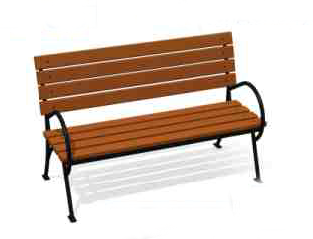 Длина – 2000 мм.;  Ширина – 700 мм.;Высота – 900 мм.Урна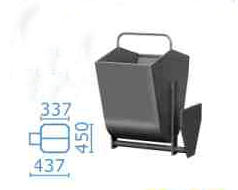 Высота – 600 мм.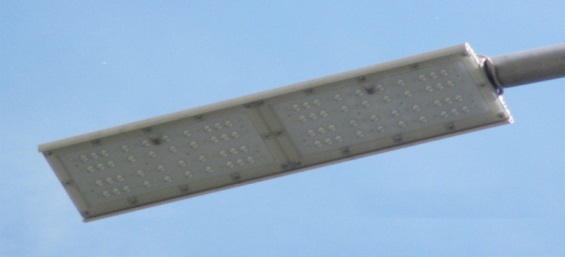 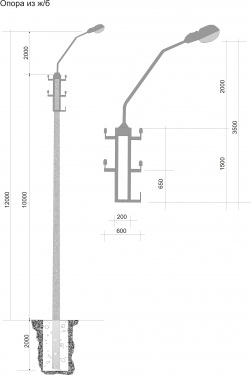 Приложение № 3к муниципальной программе «Формирование современной городской средына территории муниципального образования«город Саянск»Адресный перечень общественных территорий, подлежащих благоустройству в 2018 – 2024 годах Приложение № 4к муниципальной программе«Формирование современной городской средына территории муниципального образования«город Саянск» Адресный перечень объектов недвижимого имущества (включая объекты незавершенного строительства) и земельных участков, находящихся в собственности (пользовании) юридических лиц и индивидуальных предпринимателей, подлежащих благоустройству в 2018-2024 годах Приложение № 5к муниципальной программе«Формирование современной городской средына территории муниципального образования«город Саянск» Адресный перечень индивидуальных жилых домов и земельных участков, предоставленных для их размещения, подлежащих благоустройству в 2018-2024 годахПриложение № 6к муниципальной программе«Формирование современной городской средына территории муниципального образования«город Саянск» СИСТЕМА МЕРОПРИЯТИЙ МУНИЦИПАЛЬНОЙ ПРОГРАММЫ(Сведения об основных мероприятиях, составе и значениях целевых показателях (индикаторах) муниципальной программы)Мэр городского округа   муниципальногообразования «город Саянск»                                                                                    О.В. БоровскийОт№г.Саянскг.Саянскг.Саянскг.СаянскО внесении изменений в постановление администрации городского округа муниципального образования «город Саянск» от 29.12.2017 № 110-37-1378-17 «Об утверждении муниципальной программы «Формирование современной городской среды на территории муниципального образования «город Саянск» № п/пНаименование характеристик муниципальной программыСодержание характеристик муниципальной программыСодержание характеристик муниципальной программыСодержание характеристик муниципальной программыСодержание характеристик муниципальной программыСодержание характеристик муниципальной программыСодержание характеристик муниципальной программыСодержание характеристик муниципальной программы1.Правовое основание разработки муниципальной программыСтатья 179 Бюджетного кодекса Российской Федерации;    Постановление администрации городского округа муниципального образования «город  Саянск» от 27.07.2018         № 110-37-767-18 «Об утверждении Порядка разработки муниципальных программ, формирования, реализации и оценки эффективности указанных программ муниципального образования «город Саянск»;    Постановление Правительства Российской Федерации от 10.02.2017 № 169 «Об утверждении Правил предоставления и распределения субсидий из федерального бюджета бюджетам субъектов Российской Федерации на поддержку государственных программ субъектов Российской Федерации и муниципальных программ формирования современной городской среды»;    Методические рекомендации по подготовке государственных программ субъектов Российской Федерации и муниципальных программ формирования современной городской среды в рамках реализации приоритетного проекта «Формирование комфортной городской среды» на 2018-2022 годы», утвержденными приказом     Министерства строительства и жилищно-коммунального хозяйства Российской Федерации от 06.04.2017 № 691/пр;    Постановление администрации городского округа муниципального образования «город Саянск» от 18.08.2017 № 110-37-856-17 «Об утверждении Порядка общественного обсуждения проекта муниципальной программы «Формирование современной городской среды на территории муниципального образования «город Саянск» на 2018-2022 годы»;    Постановление администрации городского округа муниципального образования «город Саянск» от 18.08.2017 № 110-37-855-17 «Об утверждении Порядка и сроков предоставления, рассмотрения и оценки предложений граждан, организаций по включению территорий муниципального образования в проект муниципальной программы «Формирование современной городской среды на территории муниципального образования «город Саянск» на 2018-2022 годы»;         Постановление администрации городского округа муниципального образования «город Саянск»                  от 31.07.2017 № 110-37-797-17 «Об утверждении Положения о комиссии по проведению инвентаризации территорий муниципального образования «город Саянск» и состава муниципальной инвентаризационной комиссии».Статья 179 Бюджетного кодекса Российской Федерации;    Постановление администрации городского округа муниципального образования «город  Саянск» от 27.07.2018         № 110-37-767-18 «Об утверждении Порядка разработки муниципальных программ, формирования, реализации и оценки эффективности указанных программ муниципального образования «город Саянск»;    Постановление Правительства Российской Федерации от 10.02.2017 № 169 «Об утверждении Правил предоставления и распределения субсидий из федерального бюджета бюджетам субъектов Российской Федерации на поддержку государственных программ субъектов Российской Федерации и муниципальных программ формирования современной городской среды»;    Методические рекомендации по подготовке государственных программ субъектов Российской Федерации и муниципальных программ формирования современной городской среды в рамках реализации приоритетного проекта «Формирование комфортной городской среды» на 2018-2022 годы», утвержденными приказом     Министерства строительства и жилищно-коммунального хозяйства Российской Федерации от 06.04.2017 № 691/пр;    Постановление администрации городского округа муниципального образования «город Саянск» от 18.08.2017 № 110-37-856-17 «Об утверждении Порядка общественного обсуждения проекта муниципальной программы «Формирование современной городской среды на территории муниципального образования «город Саянск» на 2018-2022 годы»;    Постановление администрации городского округа муниципального образования «город Саянск» от 18.08.2017 № 110-37-855-17 «Об утверждении Порядка и сроков предоставления, рассмотрения и оценки предложений граждан, организаций по включению территорий муниципального образования в проект муниципальной программы «Формирование современной городской среды на территории муниципального образования «город Саянск» на 2018-2022 годы»;         Постановление администрации городского округа муниципального образования «город Саянск»                  от 31.07.2017 № 110-37-797-17 «Об утверждении Положения о комиссии по проведению инвентаризации территорий муниципального образования «город Саянск» и состава муниципальной инвентаризационной комиссии».Статья 179 Бюджетного кодекса Российской Федерации;    Постановление администрации городского округа муниципального образования «город  Саянск» от 27.07.2018         № 110-37-767-18 «Об утверждении Порядка разработки муниципальных программ, формирования, реализации и оценки эффективности указанных программ муниципального образования «город Саянск»;    Постановление Правительства Российской Федерации от 10.02.2017 № 169 «Об утверждении Правил предоставления и распределения субсидий из федерального бюджета бюджетам субъектов Российской Федерации на поддержку государственных программ субъектов Российской Федерации и муниципальных программ формирования современной городской среды»;    Методические рекомендации по подготовке государственных программ субъектов Российской Федерации и муниципальных программ формирования современной городской среды в рамках реализации приоритетного проекта «Формирование комфортной городской среды» на 2018-2022 годы», утвержденными приказом     Министерства строительства и жилищно-коммунального хозяйства Российской Федерации от 06.04.2017 № 691/пр;    Постановление администрации городского округа муниципального образования «город Саянск» от 18.08.2017 № 110-37-856-17 «Об утверждении Порядка общественного обсуждения проекта муниципальной программы «Формирование современной городской среды на территории муниципального образования «город Саянск» на 2018-2022 годы»;    Постановление администрации городского округа муниципального образования «город Саянск» от 18.08.2017 № 110-37-855-17 «Об утверждении Порядка и сроков предоставления, рассмотрения и оценки предложений граждан, организаций по включению территорий муниципального образования в проект муниципальной программы «Формирование современной городской среды на территории муниципального образования «город Саянск» на 2018-2022 годы»;         Постановление администрации городского округа муниципального образования «город Саянск»                  от 31.07.2017 № 110-37-797-17 «Об утверждении Положения о комиссии по проведению инвентаризации территорий муниципального образования «город Саянск» и состава муниципальной инвентаризационной комиссии».Статья 179 Бюджетного кодекса Российской Федерации;    Постановление администрации городского округа муниципального образования «город  Саянск» от 27.07.2018         № 110-37-767-18 «Об утверждении Порядка разработки муниципальных программ, формирования, реализации и оценки эффективности указанных программ муниципального образования «город Саянск»;    Постановление Правительства Российской Федерации от 10.02.2017 № 169 «Об утверждении Правил предоставления и распределения субсидий из федерального бюджета бюджетам субъектов Российской Федерации на поддержку государственных программ субъектов Российской Федерации и муниципальных программ формирования современной городской среды»;    Методические рекомендации по подготовке государственных программ субъектов Российской Федерации и муниципальных программ формирования современной городской среды в рамках реализации приоритетного проекта «Формирование комфортной городской среды» на 2018-2022 годы», утвержденными приказом     Министерства строительства и жилищно-коммунального хозяйства Российской Федерации от 06.04.2017 № 691/пр;    Постановление администрации городского округа муниципального образования «город Саянск» от 18.08.2017 № 110-37-856-17 «Об утверждении Порядка общественного обсуждения проекта муниципальной программы «Формирование современной городской среды на территории муниципального образования «город Саянск» на 2018-2022 годы»;    Постановление администрации городского округа муниципального образования «город Саянск» от 18.08.2017 № 110-37-855-17 «Об утверждении Порядка и сроков предоставления, рассмотрения и оценки предложений граждан, организаций по включению территорий муниципального образования в проект муниципальной программы «Формирование современной городской среды на территории муниципального образования «город Саянск» на 2018-2022 годы»;         Постановление администрации городского округа муниципального образования «город Саянск»                  от 31.07.2017 № 110-37-797-17 «Об утверждении Положения о комиссии по проведению инвентаризации территорий муниципального образования «город Саянск» и состава муниципальной инвентаризационной комиссии».Статья 179 Бюджетного кодекса Российской Федерации;    Постановление администрации городского округа муниципального образования «город  Саянск» от 27.07.2018         № 110-37-767-18 «Об утверждении Порядка разработки муниципальных программ, формирования, реализации и оценки эффективности указанных программ муниципального образования «город Саянск»;    Постановление Правительства Российской Федерации от 10.02.2017 № 169 «Об утверждении Правил предоставления и распределения субсидий из федерального бюджета бюджетам субъектов Российской Федерации на поддержку государственных программ субъектов Российской Федерации и муниципальных программ формирования современной городской среды»;    Методические рекомендации по подготовке государственных программ субъектов Российской Федерации и муниципальных программ формирования современной городской среды в рамках реализации приоритетного проекта «Формирование комфортной городской среды» на 2018-2022 годы», утвержденными приказом     Министерства строительства и жилищно-коммунального хозяйства Российской Федерации от 06.04.2017 № 691/пр;    Постановление администрации городского округа муниципального образования «город Саянск» от 18.08.2017 № 110-37-856-17 «Об утверждении Порядка общественного обсуждения проекта муниципальной программы «Формирование современной городской среды на территории муниципального образования «город Саянск» на 2018-2022 годы»;    Постановление администрации городского округа муниципального образования «город Саянск» от 18.08.2017 № 110-37-855-17 «Об утверждении Порядка и сроков предоставления, рассмотрения и оценки предложений граждан, организаций по включению территорий муниципального образования в проект муниципальной программы «Формирование современной городской среды на территории муниципального образования «город Саянск» на 2018-2022 годы»;         Постановление администрации городского округа муниципального образования «город Саянск»                  от 31.07.2017 № 110-37-797-17 «Об утверждении Положения о комиссии по проведению инвентаризации территорий муниципального образования «город Саянск» и состава муниципальной инвентаризационной комиссии».Статья 179 Бюджетного кодекса Российской Федерации;    Постановление администрации городского округа муниципального образования «город  Саянск» от 27.07.2018         № 110-37-767-18 «Об утверждении Порядка разработки муниципальных программ, формирования, реализации и оценки эффективности указанных программ муниципального образования «город Саянск»;    Постановление Правительства Российской Федерации от 10.02.2017 № 169 «Об утверждении Правил предоставления и распределения субсидий из федерального бюджета бюджетам субъектов Российской Федерации на поддержку государственных программ субъектов Российской Федерации и муниципальных программ формирования современной городской среды»;    Методические рекомендации по подготовке государственных программ субъектов Российской Федерации и муниципальных программ формирования современной городской среды в рамках реализации приоритетного проекта «Формирование комфортной городской среды» на 2018-2022 годы», утвержденными приказом     Министерства строительства и жилищно-коммунального хозяйства Российской Федерации от 06.04.2017 № 691/пр;    Постановление администрации городского округа муниципального образования «город Саянск» от 18.08.2017 № 110-37-856-17 «Об утверждении Порядка общественного обсуждения проекта муниципальной программы «Формирование современной городской среды на территории муниципального образования «город Саянск» на 2018-2022 годы»;    Постановление администрации городского округа муниципального образования «город Саянск» от 18.08.2017 № 110-37-855-17 «Об утверждении Порядка и сроков предоставления, рассмотрения и оценки предложений граждан, организаций по включению территорий муниципального образования в проект муниципальной программы «Формирование современной городской среды на территории муниципального образования «город Саянск» на 2018-2022 годы»;         Постановление администрации городского округа муниципального образования «город Саянск»                  от 31.07.2017 № 110-37-797-17 «Об утверждении Положения о комиссии по проведению инвентаризации территорий муниципального образования «город Саянск» и состава муниципальной инвентаризационной комиссии».Статья 179 Бюджетного кодекса Российской Федерации;    Постановление администрации городского округа муниципального образования «город  Саянск» от 27.07.2018         № 110-37-767-18 «Об утверждении Порядка разработки муниципальных программ, формирования, реализации и оценки эффективности указанных программ муниципального образования «город Саянск»;    Постановление Правительства Российской Федерации от 10.02.2017 № 169 «Об утверждении Правил предоставления и распределения субсидий из федерального бюджета бюджетам субъектов Российской Федерации на поддержку государственных программ субъектов Российской Федерации и муниципальных программ формирования современной городской среды»;    Методические рекомендации по подготовке государственных программ субъектов Российской Федерации и муниципальных программ формирования современной городской среды в рамках реализации приоритетного проекта «Формирование комфортной городской среды» на 2018-2022 годы», утвержденными приказом     Министерства строительства и жилищно-коммунального хозяйства Российской Федерации от 06.04.2017 № 691/пр;    Постановление администрации городского округа муниципального образования «город Саянск» от 18.08.2017 № 110-37-856-17 «Об утверждении Порядка общественного обсуждения проекта муниципальной программы «Формирование современной городской среды на территории муниципального образования «город Саянск» на 2018-2022 годы»;    Постановление администрации городского округа муниципального образования «город Саянск» от 18.08.2017 № 110-37-855-17 «Об утверждении Порядка и сроков предоставления, рассмотрения и оценки предложений граждан, организаций по включению территорий муниципального образования в проект муниципальной программы «Формирование современной городской среды на территории муниципального образования «город Саянск» на 2018-2022 годы»;         Постановление администрации городского округа муниципального образования «город Саянск»                  от 31.07.2017 № 110-37-797-17 «Об утверждении Положения о комиссии по проведению инвентаризации территорий муниципального образования «город Саянск» и состава муниципальной инвентаризационной комиссии».2.Ответственный исполнитель муниципальной программы Администрация городского округа муниципального образования «город Саянск»Администрация городского округа муниципального образования «город Саянск»Администрация городского округа муниципального образования «город Саянск»Администрация городского округа муниципального образования «город Саянск»Администрация городского округа муниципального образования «город Саянск»Администрация городского округа муниципального образования «город Саянск»Администрация городского округа муниципального образования «город Саянск»3.Соисполнители муниципальной программы Комитет по жилищно-коммунальному хозяйству, транспорту и связи администрации городского округа муниципального образования «город Саянск» (далее – Комитет по ЖКХ, транспорту и связи);Комитет по архитектуре и градостроительству администрации муниципального образования «город Саянск (далее - Комитет по архитектуре);Муниципальное учреждение «Служба  подготовки и  обеспечения градостроительной  деятельности городского округа муниципального образования «город Саянск» (далее – СПиОГД)Комитет по жилищно-коммунальному хозяйству, транспорту и связи администрации городского округа муниципального образования «город Саянск» (далее – Комитет по ЖКХ, транспорту и связи);Комитет по архитектуре и градостроительству администрации муниципального образования «город Саянск (далее - Комитет по архитектуре);Муниципальное учреждение «Служба  подготовки и  обеспечения градостроительной  деятельности городского округа муниципального образования «город Саянск» (далее – СПиОГД)Комитет по жилищно-коммунальному хозяйству, транспорту и связи администрации городского округа муниципального образования «город Саянск» (далее – Комитет по ЖКХ, транспорту и связи);Комитет по архитектуре и градостроительству администрации муниципального образования «город Саянск (далее - Комитет по архитектуре);Муниципальное учреждение «Служба  подготовки и  обеспечения градостроительной  деятельности городского округа муниципального образования «город Саянск» (далее – СПиОГД)Комитет по жилищно-коммунальному хозяйству, транспорту и связи администрации городского округа муниципального образования «город Саянск» (далее – Комитет по ЖКХ, транспорту и связи);Комитет по архитектуре и градостроительству администрации муниципального образования «город Саянск (далее - Комитет по архитектуре);Муниципальное учреждение «Служба  подготовки и  обеспечения градостроительной  деятельности городского округа муниципального образования «город Саянск» (далее – СПиОГД)Комитет по жилищно-коммунальному хозяйству, транспорту и связи администрации городского округа муниципального образования «город Саянск» (далее – Комитет по ЖКХ, транспорту и связи);Комитет по архитектуре и градостроительству администрации муниципального образования «город Саянск (далее - Комитет по архитектуре);Муниципальное учреждение «Служба  подготовки и  обеспечения градостроительной  деятельности городского округа муниципального образования «город Саянск» (далее – СПиОГД)Комитет по жилищно-коммунальному хозяйству, транспорту и связи администрации городского округа муниципального образования «город Саянск» (далее – Комитет по ЖКХ, транспорту и связи);Комитет по архитектуре и градостроительству администрации муниципального образования «город Саянск (далее - Комитет по архитектуре);Муниципальное учреждение «Служба  подготовки и  обеспечения градостроительной  деятельности городского округа муниципального образования «город Саянск» (далее – СПиОГД)Комитет по жилищно-коммунальному хозяйству, транспорту и связи администрации городского округа муниципального образования «город Саянск» (далее – Комитет по ЖКХ, транспорту и связи);Комитет по архитектуре и градостроительству администрации муниципального образования «город Саянск (далее - Комитет по архитектуре);Муниципальное учреждение «Служба  подготовки и  обеспечения градостроительной  деятельности городского округа муниципального образования «город Саянск» (далее – СПиОГД)4.Цель муниципальной программы Повышение качества и комфорта городской среды на  территории муниципального образования «город Саянск»Повышение качества и комфорта городской среды на  территории муниципального образования «город Саянск»Повышение качества и комфорта городской среды на  территории муниципального образования «город Саянск»Повышение качества и комфорта городской среды на  территории муниципального образования «город Саянск»Повышение качества и комфорта городской среды на  территории муниципального образования «город Саянск»Повышение качества и комфорта городской среды на  территории муниципального образования «город Саянск»Повышение качества и комфорта городской среды на  территории муниципального образования «город Саянск»5. Задачи муниципальной программыповышение уровня благоустройства дворовых территорий многоквартирных домов;повышение уровня благоустройства общественных территорий;повышение уровня благоустройства объектов недвижимого имущества (включая объекты незавершенного строительства) и земельных участков, находящихся в собственности (пользовании) юридических лиц и индивидуальных предпринимателей;повышение уровня благоустройства индивидуальных жилых домов и земельных участков, предоставленных для их размещения;повышение уровня вовлеченности заинтересованных граждан, организаций в реализацию мероприятий по благоустройству территории города Саянскаповышение уровня благоустройства дворовых территорий многоквартирных домов;повышение уровня благоустройства общественных территорий;повышение уровня благоустройства объектов недвижимого имущества (включая объекты незавершенного строительства) и земельных участков, находящихся в собственности (пользовании) юридических лиц и индивидуальных предпринимателей;повышение уровня благоустройства индивидуальных жилых домов и земельных участков, предоставленных для их размещения;повышение уровня вовлеченности заинтересованных граждан, организаций в реализацию мероприятий по благоустройству территории города Саянскаповышение уровня благоустройства дворовых территорий многоквартирных домов;повышение уровня благоустройства общественных территорий;повышение уровня благоустройства объектов недвижимого имущества (включая объекты незавершенного строительства) и земельных участков, находящихся в собственности (пользовании) юридических лиц и индивидуальных предпринимателей;повышение уровня благоустройства индивидуальных жилых домов и земельных участков, предоставленных для их размещения;повышение уровня вовлеченности заинтересованных граждан, организаций в реализацию мероприятий по благоустройству территории города Саянскаповышение уровня благоустройства дворовых территорий многоквартирных домов;повышение уровня благоустройства общественных территорий;повышение уровня благоустройства объектов недвижимого имущества (включая объекты незавершенного строительства) и земельных участков, находящихся в собственности (пользовании) юридических лиц и индивидуальных предпринимателей;повышение уровня благоустройства индивидуальных жилых домов и земельных участков, предоставленных для их размещения;повышение уровня вовлеченности заинтересованных граждан, организаций в реализацию мероприятий по благоустройству территории города Саянскаповышение уровня благоустройства дворовых территорий многоквартирных домов;повышение уровня благоустройства общественных территорий;повышение уровня благоустройства объектов недвижимого имущества (включая объекты незавершенного строительства) и земельных участков, находящихся в собственности (пользовании) юридических лиц и индивидуальных предпринимателей;повышение уровня благоустройства индивидуальных жилых домов и земельных участков, предоставленных для их размещения;повышение уровня вовлеченности заинтересованных граждан, организаций в реализацию мероприятий по благоустройству территории города Саянскаповышение уровня благоустройства дворовых территорий многоквартирных домов;повышение уровня благоустройства общественных территорий;повышение уровня благоустройства объектов недвижимого имущества (включая объекты незавершенного строительства) и земельных участков, находящихся в собственности (пользовании) юридических лиц и индивидуальных предпринимателей;повышение уровня благоустройства индивидуальных жилых домов и земельных участков, предоставленных для их размещения;повышение уровня вовлеченности заинтересованных граждан, организаций в реализацию мероприятий по благоустройству территории города Саянскаповышение уровня благоустройства дворовых территорий многоквартирных домов;повышение уровня благоустройства общественных территорий;повышение уровня благоустройства объектов недвижимого имущества (включая объекты незавершенного строительства) и земельных участков, находящихся в собственности (пользовании) юридических лиц и индивидуальных предпринимателей;повышение уровня благоустройства индивидуальных жилых домов и земельных участков, предоставленных для их размещения;повышение уровня вовлеченности заинтересованных граждан, организаций в реализацию мероприятий по благоустройству территории города Саянска6. Перечень основных мероприятий муниципальной программы1. Благоустройство дворовых территорий многоквартирных домов.2. Благоустройство общественных территорий.3. Благоустройство объектов недвижимого имущества (включая объекты незавершенного строительства) и земельных участков, находящихся в собственности (пользований) юридических лиц и индивидуальных предпринимателей.4. Мероприятия по инвентаризации уровня благоустройства индивидуальных жилых домов и земельных участков, предоставленных для их размещения.5. Благоустройство индивидуальных жилых домов и земельных участков, предоставленных для их размещения.6. Мероприятия по проведению работ по образованию земельных участков, на которых расположены многоквартирные дома.1. Благоустройство дворовых территорий многоквартирных домов.2. Благоустройство общественных территорий.3. Благоустройство объектов недвижимого имущества (включая объекты незавершенного строительства) и земельных участков, находящихся в собственности (пользований) юридических лиц и индивидуальных предпринимателей.4. Мероприятия по инвентаризации уровня благоустройства индивидуальных жилых домов и земельных участков, предоставленных для их размещения.5. Благоустройство индивидуальных жилых домов и земельных участков, предоставленных для их размещения.6. Мероприятия по проведению работ по образованию земельных участков, на которых расположены многоквартирные дома.1. Благоустройство дворовых территорий многоквартирных домов.2. Благоустройство общественных территорий.3. Благоустройство объектов недвижимого имущества (включая объекты незавершенного строительства) и земельных участков, находящихся в собственности (пользований) юридических лиц и индивидуальных предпринимателей.4. Мероприятия по инвентаризации уровня благоустройства индивидуальных жилых домов и земельных участков, предоставленных для их размещения.5. Благоустройство индивидуальных жилых домов и земельных участков, предоставленных для их размещения.6. Мероприятия по проведению работ по образованию земельных участков, на которых расположены многоквартирные дома.1. Благоустройство дворовых территорий многоквартирных домов.2. Благоустройство общественных территорий.3. Благоустройство объектов недвижимого имущества (включая объекты незавершенного строительства) и земельных участков, находящихся в собственности (пользований) юридических лиц и индивидуальных предпринимателей.4. Мероприятия по инвентаризации уровня благоустройства индивидуальных жилых домов и земельных участков, предоставленных для их размещения.5. Благоустройство индивидуальных жилых домов и земельных участков, предоставленных для их размещения.6. Мероприятия по проведению работ по образованию земельных участков, на которых расположены многоквартирные дома.1. Благоустройство дворовых территорий многоквартирных домов.2. Благоустройство общественных территорий.3. Благоустройство объектов недвижимого имущества (включая объекты незавершенного строительства) и земельных участков, находящихся в собственности (пользований) юридических лиц и индивидуальных предпринимателей.4. Мероприятия по инвентаризации уровня благоустройства индивидуальных жилых домов и земельных участков, предоставленных для их размещения.5. Благоустройство индивидуальных жилых домов и земельных участков, предоставленных для их размещения.6. Мероприятия по проведению работ по образованию земельных участков, на которых расположены многоквартирные дома.1. Благоустройство дворовых территорий многоквартирных домов.2. Благоустройство общественных территорий.3. Благоустройство объектов недвижимого имущества (включая объекты незавершенного строительства) и земельных участков, находящихся в собственности (пользований) юридических лиц и индивидуальных предпринимателей.4. Мероприятия по инвентаризации уровня благоустройства индивидуальных жилых домов и земельных участков, предоставленных для их размещения.5. Благоустройство индивидуальных жилых домов и земельных участков, предоставленных для их размещения.6. Мероприятия по проведению работ по образованию земельных участков, на которых расположены многоквартирные дома.1. Благоустройство дворовых территорий многоквартирных домов.2. Благоустройство общественных территорий.3. Благоустройство объектов недвижимого имущества (включая объекты незавершенного строительства) и земельных участков, находящихся в собственности (пользований) юридических лиц и индивидуальных предпринимателей.4. Мероприятия по инвентаризации уровня благоустройства индивидуальных жилых домов и земельных участков, предоставленных для их размещения.5. Благоустройство индивидуальных жилых домов и земельных участков, предоставленных для их размещения.6. Мероприятия по проведению работ по образованию земельных участков, на которых расположены многоквартирные дома.7.Подпрограммы муниципальной программы Муниципальная программа не требует выделения подпрограмм. Муниципальная программа не требует выделения подпрограмм. Муниципальная программа не требует выделения подпрограмм. Муниципальная программа не требует выделения подпрограмм. Муниципальная программа не требует выделения подпрограмм. Муниципальная программа не требует выделения подпрограмм. Муниципальная программа не требует выделения подпрограмм.8.Сроки реализации муниципальной программы2018 - 2024 годы2018 - 2024 годы2018 - 2024 годы2018 - 2024 годы2018 - 2024 годы2018 - 2024 годы2018 - 2024 годы9.Объемы бюджетных ассигнований и источники финансирования муниципальной программыОбщий объем финансирования муниципальной программы составляет 46466,5 тыс. руб., из них:Благоустройство дворовых и общественных территорий составляет  43941,2 тыс. руб., в том числе за счет средств:- федерального бюджета – 26926,5 тыс. руб.;- областного бюджета – 10599,9 тыс. руб.;- местного бюджета – 6414,8 тыс. руб.Обустройство мест массового отдыха населения (городских парков) составляет 2525,3 тыс. руб., в том числе за счет средств:- федерального бюджета – 1518,6 тыс. руб.;- областного бюджета – 936,2 тыс. руб.;- местного бюджета – 70,5 тыс. руб.Общий объем финансирования муниципальной программы составляет 46466,5 тыс. руб., из них:Благоустройство дворовых и общественных территорий составляет  43941,2 тыс. руб., в том числе за счет средств:- федерального бюджета – 26926,5 тыс. руб.;- областного бюджета – 10599,9 тыс. руб.;- местного бюджета – 6414,8 тыс. руб.Обустройство мест массового отдыха населения (городских парков) составляет 2525,3 тыс. руб., в том числе за счет средств:- федерального бюджета – 1518,6 тыс. руб.;- областного бюджета – 936,2 тыс. руб.;- местного бюджета – 70,5 тыс. руб.Общий объем финансирования муниципальной программы составляет 46466,5 тыс. руб., из них:Благоустройство дворовых и общественных территорий составляет  43941,2 тыс. руб., в том числе за счет средств:- федерального бюджета – 26926,5 тыс. руб.;- областного бюджета – 10599,9 тыс. руб.;- местного бюджета – 6414,8 тыс. руб.Обустройство мест массового отдыха населения (городских парков) составляет 2525,3 тыс. руб., в том числе за счет средств:- федерального бюджета – 1518,6 тыс. руб.;- областного бюджета – 936,2 тыс. руб.;- местного бюджета – 70,5 тыс. руб.Общий объем финансирования муниципальной программы составляет 46466,5 тыс. руб., из них:Благоустройство дворовых и общественных территорий составляет  43941,2 тыс. руб., в том числе за счет средств:- федерального бюджета – 26926,5 тыс. руб.;- областного бюджета – 10599,9 тыс. руб.;- местного бюджета – 6414,8 тыс. руб.Обустройство мест массового отдыха населения (городских парков) составляет 2525,3 тыс. руб., в том числе за счет средств:- федерального бюджета – 1518,6 тыс. руб.;- областного бюджета – 936,2 тыс. руб.;- местного бюджета – 70,5 тыс. руб.Общий объем финансирования муниципальной программы составляет 46466,5 тыс. руб., из них:Благоустройство дворовых и общественных территорий составляет  43941,2 тыс. руб., в том числе за счет средств:- федерального бюджета – 26926,5 тыс. руб.;- областного бюджета – 10599,9 тыс. руб.;- местного бюджета – 6414,8 тыс. руб.Обустройство мест массового отдыха населения (городских парков) составляет 2525,3 тыс. руб., в том числе за счет средств:- федерального бюджета – 1518,6 тыс. руб.;- областного бюджета – 936,2 тыс. руб.;- местного бюджета – 70,5 тыс. руб.Общий объем финансирования муниципальной программы составляет 46466,5 тыс. руб., из них:Благоустройство дворовых и общественных территорий составляет  43941,2 тыс. руб., в том числе за счет средств:- федерального бюджета – 26926,5 тыс. руб.;- областного бюджета – 10599,9 тыс. руб.;- местного бюджета – 6414,8 тыс. руб.Обустройство мест массового отдыха населения (городских парков) составляет 2525,3 тыс. руб., в том числе за счет средств:- федерального бюджета – 1518,6 тыс. руб.;- областного бюджета – 936,2 тыс. руб.;- местного бюджета – 70,5 тыс. руб.Общий объем финансирования муниципальной программы составляет 46466,5 тыс. руб., из них:Благоустройство дворовых и общественных территорий составляет  43941,2 тыс. руб., в том числе за счет средств:- федерального бюджета – 26926,5 тыс. руб.;- областного бюджета – 10599,9 тыс. руб.;- местного бюджета – 6414,8 тыс. руб.Обустройство мест массового отдыха населения (городских парков) составляет 2525,3 тыс. руб., в том числе за счет средств:- федерального бюджета – 1518,6 тыс. руб.;- областного бюджета – 936,2 тыс. руб.;- местного бюджета – 70,5 тыс. руб.Объемы бюджетных ассигнований и источники финансирования муниципальной программыИсточники финансирования/ годы реализации программыИсточники финансирования/ годы реализации программыВсегов том числе:в том числе:в том числе:в том числе:Объемы бюджетных ассигнований и источники финансирования муниципальной программыИсточники финансирования/ годы реализации программыИсточники финансирования/ годы реализации программыВсегосредства федераль-ного бюджетасредства областного бюджета средства местных бюджетоввнебюд-жетные источникиОбъемы бюджетных ассигнований и источники финансирования муниципальной программы2018 годдворовые территории19922,013996,95510,0415,1-Объемы бюджетных ассигнований и источники финансирования муниципальной программы2018 годобщественные территории18403,212929,65089,9383,7-Объемы бюджетных ассигнований и источники финансирования муниципальной программы2018 годместа массового отдыха (парки)2525,31518,6936,270,5-Объемы бюджетных ассигнований и источники финансирования муниципальной программы2019 годдворовые территории450,0450,0-Объемы бюджетных ассигнований и источники финансирования муниципальной программы2019 годобщественные территории486,0486,0-Объемы бюджетных ассигнований и источники финансирования муниципальной программы2019 годместа массового отдыха (парки)-----Объемы бюджетных ассигнований и источники финансирования муниципальной программы2020 годдворовые территории450,0450,0-Объемы бюджетных ассигнований и источники финансирования муниципальной программы2020 годобщественные территории486,0486,0-Объемы бюджетных ассигнований и источники финансирования муниципальной программы2020 годместа массового отдыха (парки)------Объемы бюджетных ассигнований и источники финансирования муниципальной программы2021 годдворовые территории450,0450,0-Объемы бюджетных ассигнований и источники финансирования муниципальной программы2021 годобщественные территории486,0486,0-Объемы бюджетных ассигнований и источники финансирования муниципальной программы2021 годместа массового отдыха (парки)-----Объемы бюджетных ассигнований и источники финансирования муниципальной программы2022 годдворовые территории450,0450,0-Объемы бюджетных ассигнований и источники финансирования муниципальной программы2022 годобщественные территории486,0486,0-2022 годместа массового отдыха (парки)-----2023 годдворовые территории450,0450,0-2023 годобщественные территории486,0486,0-2023 годместа массового отдыха (парки)-----2024 годдворовые территории450,0450,0-2024 годобщественные территории486,0486,0-2024 годместа массового отдыха (парки)-----10. Целевые индикаторы и показатели муниципальной программы- количество дворовых территорий, благоустроенных в рамках реализации муниципальной программы;- площадь дворовых  территорий, благоустроенных в рамках реализации муниципальной программы;- доля дворовых  территорий многоквартирных домов, благоустроенных в рамках реализации муниципальной программы, от общего количества дворовых территорий многоквартирных домов;- охват населения благоустроенными дворовыми территориями  (доля населения, проживающего в жилом фонде с благоустроенными дворовыми территориями от общей численности населения);- количество общественных территорий, благоустроенных в рамках реализации муниципальной программы;- площадь общественных  территорий, благоустроенных в рамках реализации муниципальной программы;- доля площади общественных  территорий, благоустроенных в рамках реализации муниципальной программы от общей площади общественных территорий;- количество соглашений, заключенных с юридическими лицами и индивидуальными предпринимателями, о благоустройстве не позднее 2020 года объектов недвижимого имущества (включая объекты незавершенного строительства) и земельных участков, находящихся в их собственности (пользовании), в соответствии с требованиями Правил благоустройства территории муниципального образования «город Саянск», утвержденных Решением Думы городского округа муниципального образования «город Саянск» от 23.10.2017 №71-67-17-11 (далее – Правила благоустройства);- количество индивидуальных жилых домов и земельных участков, предоставленных для их размещения, по которым проведена инвентаризация территории;- количество соглашений, заключенных с собственниками (пользователями) индивидуальных жилых домов и земельных участков, предназначенных для их размещения об их благоустройстве не позднее 2020 года в соответствии с требованиями утвержденных Правил благоустройства;- количество жителей многоквартирных домов, принявших трудовое участие в реализации мероприятий, направленных на повышение уровня благоустройства дворовых территорий города Саянска- количество дворовых территорий, благоустроенных в рамках реализации муниципальной программы;- площадь дворовых  территорий, благоустроенных в рамках реализации муниципальной программы;- доля дворовых  территорий многоквартирных домов, благоустроенных в рамках реализации муниципальной программы, от общего количества дворовых территорий многоквартирных домов;- охват населения благоустроенными дворовыми территориями  (доля населения, проживающего в жилом фонде с благоустроенными дворовыми территориями от общей численности населения);- количество общественных территорий, благоустроенных в рамках реализации муниципальной программы;- площадь общественных  территорий, благоустроенных в рамках реализации муниципальной программы;- доля площади общественных  территорий, благоустроенных в рамках реализации муниципальной программы от общей площади общественных территорий;- количество соглашений, заключенных с юридическими лицами и индивидуальными предпринимателями, о благоустройстве не позднее 2020 года объектов недвижимого имущества (включая объекты незавершенного строительства) и земельных участков, находящихся в их собственности (пользовании), в соответствии с требованиями Правил благоустройства территории муниципального образования «город Саянск», утвержденных Решением Думы городского округа муниципального образования «город Саянск» от 23.10.2017 №71-67-17-11 (далее – Правила благоустройства);- количество индивидуальных жилых домов и земельных участков, предоставленных для их размещения, по которым проведена инвентаризация территории;- количество соглашений, заключенных с собственниками (пользователями) индивидуальных жилых домов и земельных участков, предназначенных для их размещения об их благоустройстве не позднее 2020 года в соответствии с требованиями утвержденных Правил благоустройства;- количество жителей многоквартирных домов, принявших трудовое участие в реализации мероприятий, направленных на повышение уровня благоустройства дворовых территорий города Саянска- количество дворовых территорий, благоустроенных в рамках реализации муниципальной программы;- площадь дворовых  территорий, благоустроенных в рамках реализации муниципальной программы;- доля дворовых  территорий многоквартирных домов, благоустроенных в рамках реализации муниципальной программы, от общего количества дворовых территорий многоквартирных домов;- охват населения благоустроенными дворовыми территориями  (доля населения, проживающего в жилом фонде с благоустроенными дворовыми территориями от общей численности населения);- количество общественных территорий, благоустроенных в рамках реализации муниципальной программы;- площадь общественных  территорий, благоустроенных в рамках реализации муниципальной программы;- доля площади общественных  территорий, благоустроенных в рамках реализации муниципальной программы от общей площади общественных территорий;- количество соглашений, заключенных с юридическими лицами и индивидуальными предпринимателями, о благоустройстве не позднее 2020 года объектов недвижимого имущества (включая объекты незавершенного строительства) и земельных участков, находящихся в их собственности (пользовании), в соответствии с требованиями Правил благоустройства территории муниципального образования «город Саянск», утвержденных Решением Думы городского округа муниципального образования «город Саянск» от 23.10.2017 №71-67-17-11 (далее – Правила благоустройства);- количество индивидуальных жилых домов и земельных участков, предоставленных для их размещения, по которым проведена инвентаризация территории;- количество соглашений, заключенных с собственниками (пользователями) индивидуальных жилых домов и земельных участков, предназначенных для их размещения об их благоустройстве не позднее 2020 года в соответствии с требованиями утвержденных Правил благоустройства;- количество жителей многоквартирных домов, принявших трудовое участие в реализации мероприятий, направленных на повышение уровня благоустройства дворовых территорий города Саянска- количество дворовых территорий, благоустроенных в рамках реализации муниципальной программы;- площадь дворовых  территорий, благоустроенных в рамках реализации муниципальной программы;- доля дворовых  территорий многоквартирных домов, благоустроенных в рамках реализации муниципальной программы, от общего количества дворовых территорий многоквартирных домов;- охват населения благоустроенными дворовыми территориями  (доля населения, проживающего в жилом фонде с благоустроенными дворовыми территориями от общей численности населения);- количество общественных территорий, благоустроенных в рамках реализации муниципальной программы;- площадь общественных  территорий, благоустроенных в рамках реализации муниципальной программы;- доля площади общественных  территорий, благоустроенных в рамках реализации муниципальной программы от общей площади общественных территорий;- количество соглашений, заключенных с юридическими лицами и индивидуальными предпринимателями, о благоустройстве не позднее 2020 года объектов недвижимого имущества (включая объекты незавершенного строительства) и земельных участков, находящихся в их собственности (пользовании), в соответствии с требованиями Правил благоустройства территории муниципального образования «город Саянск», утвержденных Решением Думы городского округа муниципального образования «город Саянск» от 23.10.2017 №71-67-17-11 (далее – Правила благоустройства);- количество индивидуальных жилых домов и земельных участков, предоставленных для их размещения, по которым проведена инвентаризация территории;- количество соглашений, заключенных с собственниками (пользователями) индивидуальных жилых домов и земельных участков, предназначенных для их размещения об их благоустройстве не позднее 2020 года в соответствии с требованиями утвержденных Правил благоустройства;- количество жителей многоквартирных домов, принявших трудовое участие в реализации мероприятий, направленных на повышение уровня благоустройства дворовых территорий города Саянска- количество дворовых территорий, благоустроенных в рамках реализации муниципальной программы;- площадь дворовых  территорий, благоустроенных в рамках реализации муниципальной программы;- доля дворовых  территорий многоквартирных домов, благоустроенных в рамках реализации муниципальной программы, от общего количества дворовых территорий многоквартирных домов;- охват населения благоустроенными дворовыми территориями  (доля населения, проживающего в жилом фонде с благоустроенными дворовыми территориями от общей численности населения);- количество общественных территорий, благоустроенных в рамках реализации муниципальной программы;- площадь общественных  территорий, благоустроенных в рамках реализации муниципальной программы;- доля площади общественных  территорий, благоустроенных в рамках реализации муниципальной программы от общей площади общественных территорий;- количество соглашений, заключенных с юридическими лицами и индивидуальными предпринимателями, о благоустройстве не позднее 2020 года объектов недвижимого имущества (включая объекты незавершенного строительства) и земельных участков, находящихся в их собственности (пользовании), в соответствии с требованиями Правил благоустройства территории муниципального образования «город Саянск», утвержденных Решением Думы городского округа муниципального образования «город Саянск» от 23.10.2017 №71-67-17-11 (далее – Правила благоустройства);- количество индивидуальных жилых домов и земельных участков, предоставленных для их размещения, по которым проведена инвентаризация территории;- количество соглашений, заключенных с собственниками (пользователями) индивидуальных жилых домов и земельных участков, предназначенных для их размещения об их благоустройстве не позднее 2020 года в соответствии с требованиями утвержденных Правил благоустройства;- количество жителей многоквартирных домов, принявших трудовое участие в реализации мероприятий, направленных на повышение уровня благоустройства дворовых территорий города Саянска- количество дворовых территорий, благоустроенных в рамках реализации муниципальной программы;- площадь дворовых  территорий, благоустроенных в рамках реализации муниципальной программы;- доля дворовых  территорий многоквартирных домов, благоустроенных в рамках реализации муниципальной программы, от общего количества дворовых территорий многоквартирных домов;- охват населения благоустроенными дворовыми территориями  (доля населения, проживающего в жилом фонде с благоустроенными дворовыми территориями от общей численности населения);- количество общественных территорий, благоустроенных в рамках реализации муниципальной программы;- площадь общественных  территорий, благоустроенных в рамках реализации муниципальной программы;- доля площади общественных  территорий, благоустроенных в рамках реализации муниципальной программы от общей площади общественных территорий;- количество соглашений, заключенных с юридическими лицами и индивидуальными предпринимателями, о благоустройстве не позднее 2020 года объектов недвижимого имущества (включая объекты незавершенного строительства) и земельных участков, находящихся в их собственности (пользовании), в соответствии с требованиями Правил благоустройства территории муниципального образования «город Саянск», утвержденных Решением Думы городского округа муниципального образования «город Саянск» от 23.10.2017 №71-67-17-11 (далее – Правила благоустройства);- количество индивидуальных жилых домов и земельных участков, предоставленных для их размещения, по которым проведена инвентаризация территории;- количество соглашений, заключенных с собственниками (пользователями) индивидуальных жилых домов и земельных участков, предназначенных для их размещения об их благоустройстве не позднее 2020 года в соответствии с требованиями утвержденных Правил благоустройства;- количество жителей многоквартирных домов, принявших трудовое участие в реализации мероприятий, направленных на повышение уровня благоустройства дворовых территорий города Саянска- количество дворовых территорий, благоустроенных в рамках реализации муниципальной программы;- площадь дворовых  территорий, благоустроенных в рамках реализации муниципальной программы;- доля дворовых  территорий многоквартирных домов, благоустроенных в рамках реализации муниципальной программы, от общего количества дворовых территорий многоквартирных домов;- охват населения благоустроенными дворовыми территориями  (доля населения, проживающего в жилом фонде с благоустроенными дворовыми территориями от общей численности населения);- количество общественных территорий, благоустроенных в рамках реализации муниципальной программы;- площадь общественных  территорий, благоустроенных в рамках реализации муниципальной программы;- доля площади общественных  территорий, благоустроенных в рамках реализации муниципальной программы от общей площади общественных территорий;- количество соглашений, заключенных с юридическими лицами и индивидуальными предпринимателями, о благоустройстве не позднее 2020 года объектов недвижимого имущества (включая объекты незавершенного строительства) и земельных участков, находящихся в их собственности (пользовании), в соответствии с требованиями Правил благоустройства территории муниципального образования «город Саянск», утвержденных Решением Думы городского округа муниципального образования «город Саянск» от 23.10.2017 №71-67-17-11 (далее – Правила благоустройства);- количество индивидуальных жилых домов и земельных участков, предоставленных для их размещения, по которым проведена инвентаризация территории;- количество соглашений, заключенных с собственниками (пользователями) индивидуальных жилых домов и земельных участков, предназначенных для их размещения об их благоустройстве не позднее 2020 года в соответствии с требованиями утвержденных Правил благоустройства;- количество жителей многоквартирных домов, принявших трудовое участие в реализации мероприятий, направленных на повышение уровня благоустройства дворовых территорий города Саянска11.Ожидаемые результаты реализации муниципальной программыСоздание безопасных и комфортных условий для
проживания населения, за счет увеличения доли благоустроенных дворовых и общественных территорий с вовлечением граждан и организаций в реализацию мероприятий по благоустройству города СаянскаСоздание безопасных и комфортных условий для
проживания населения, за счет увеличения доли благоустроенных дворовых и общественных территорий с вовлечением граждан и организаций в реализацию мероприятий по благоустройству города СаянскаСоздание безопасных и комфортных условий для
проживания населения, за счет увеличения доли благоустроенных дворовых и общественных территорий с вовлечением граждан и организаций в реализацию мероприятий по благоустройству города СаянскаСоздание безопасных и комфортных условий для
проживания населения, за счет увеличения доли благоустроенных дворовых и общественных территорий с вовлечением граждан и организаций в реализацию мероприятий по благоустройству города СаянскаСоздание безопасных и комфортных условий для
проживания населения, за счет увеличения доли благоустроенных дворовых и общественных территорий с вовлечением граждан и организаций в реализацию мероприятий по благоустройству города СаянскаСоздание безопасных и комфортных условий для
проживания населения, за счет увеличения доли благоустроенных дворовых и общественных территорий с вовлечением граждан и организаций в реализацию мероприятий по благоустройству города СаянскаСоздание безопасных и комфортных условий для
проживания населения, за счет увеличения доли благоустроенных дворовых и общественных территорий с вовлечением граждан и организаций в реализацию мероприятий по благоустройству города Саянска№п/пНаименование показателейЕдиница измере-нияВсего по МОЗначение показателяЗначение показателяЗначение показателя№п/пНаименование показателейЕдиница измере-нияВсего по МО2015 г.2016 г.2017 г.1.Количество благоустроенных дворовых территорий от общего количества дворовых территорийед.461519122.Площадь благоустроенных дворовых территорий тыс. кв.м304,871,6141,2923.Доля благоустроенных дворовых территорий многоквартирных домов от общего количества дворовых территорий многоквартирных домов%33,611,213,58,94.Охват населения благоустроенными дворовыми территориями (доля населения, проживающего в жилом фонде с благоустроенными дворовыми территориями от общей численности населения, проживающего в многоквартирных домах)%256,1126,95.Количество благоустроенных  общественных территорий ед.71323546.Площадь благоустроенных  общественных территорий га109,747,6557,654,47.Доля площади благоустроенных общественных территорий к общей площади общественных территорий%68,829,936,22,88.Количество жителей многоквартирных домов, принявших трудовое участие в реализации мероприятий, направленных на повышение уровня благоустройства дворовых территорий города Саянскачел.167355775Ответственный исполнитель, соисполнитель Программы, заказчик-координатор, участникИсточник финансированияЗа весь период реализацииОбъём финансирования (тыс. рублей)Объём финансирования (тыс. рублей)Объём финансирования (тыс. рублей)Объём финансирования (тыс. рублей)Объём финансирования (тыс. рублей)Объём финансирования (тыс. рублей)Объём финансирования (тыс. рублей)Объём финансирования (тыс. рублей)Объём финансирования (тыс. рублей)Объём финансирования (тыс. рублей)Объём финансирования (тыс. рублей)Объём финансирования (тыс. рублей)Ответственный исполнитель, соисполнитель Программы, заказчик-координатор, участникИсточник финансированияЗа весь период реализации2018 год2019 год2019 год2020 год2020 год2021 год2021 год2022 год2022 год2023 год2023 год2024 годВсего по программе:Всего по программе:46466,540850,5936,0936,0936,0936,0936,0936,0936,0936,0936,0936,0936,0Федеральный бюджет:Федеральный бюджет:28445,128445,1Областной бюджетОбластной бюджет11536,111536,1Местный бюджетМестный бюджет6485,3869,3936,0936,0936,0936,0936,0936,0936,0936,0936,0936,0936,01. Благоустройство дворовых территорий1. Благоустройство дворовых территорий1. Благоустройство дворовых территорий1. Благоустройство дворовых территорий1. Благоустройство дворовых территорий1. Благоустройство дворовых территорий1. Благоустройство дворовых территорий1. Благоустройство дворовых территорий1. Благоустройство дворовых территорий1. Благоустройство дворовых территорий1. Благоустройство дворовых территорий1. Благоустройство дворовых территорий1. Благоустройство дворовых территорий1. Благоустройство дворовых территорий1. Благоустройство дворовых территорийКомитет по ЖКХ, транспорту и связиВсего, в т.ч.22622,019922,0450,0450,0450,0450,0450,0450,0450,0450,0450,0450,0450,0Комитет по ЖКХ, транспорту и связиФедеральный бюджет13996,913996,9Комитет по ЖКХ, транспорту и связиОбластной бюджет5510,05510,0Комитет по ЖКХ, транспорту и связиМестный бюджет3115,1415,1450,0450,0450,0450,0450,0450,0450,0450,0450,0450,0450,02. Благоустройство общественных территорий2. Благоустройство общественных территорий2. Благоустройство общественных территорий2. Благоустройство общественных территорий2. Благоустройство общественных территорий2. Благоустройство общественных территорий2. Благоустройство общественных территорий2. Благоустройство общественных территорий2. Благоустройство общественных территорий2. Благоустройство общественных территорий2. Благоустройство общественных территорий2. Благоустройство общественных территорий2. Благоустройство общественных территорий2. Благоустройство общественных территорий2. Благоустройство общественных территорийКомитет по ЖКХ, транспорту и связиВсего, в т.ч.21319,218403,218403,2486,0486,0486,0486,0486,0486,0486,0486,0486,0486,0Комитет по ЖКХ, транспорту и связиФедеральный бюджет12929,612929,612929,6Комитет по ЖКХ, транспорту и связиОбластной бюджет5089,95089,95089,9Комитет по ЖКХ, транспорту и связиМестный бюджет3299,7383,7383,7486,0486,0486,0486,0486,0486,0486,0486,0486,0486,03. Обустройство мест массового отдыха населения (городских парков)3. Обустройство мест массового отдыха населения (городских парков)3. Обустройство мест массового отдыха населения (городских парков)3. Обустройство мест массового отдыха населения (городских парков)3. Обустройство мест массового отдыха населения (городских парков)3. Обустройство мест массового отдыха населения (городских парков)3. Обустройство мест массового отдыха населения (городских парков)3. Обустройство мест массового отдыха населения (городских парков)3. Обустройство мест массового отдыха населения (городских парков)3. Обустройство мест массового отдыха населения (городских парков)3. Обустройство мест массового отдыха населения (городских парков)3. Обустройство мест массового отдыха населения (городских парков)3. Обустройство мест массового отдыха населения (городских парков)3. Обустройство мест массового отдыха населения (городских парков)3. Обустройство мест массового отдыха населения (городских парков)Комитет по архитектуре и градостроительствуВсего, в т.ч.2525,32525,32525,3----------Комитет по архитектуре и градостроительствуФедеральный бюджет1518,61518,61518,6----------Комитет по архитектуре и градостроительствуОбластной бюджет936,2936,2936,2----------Комитет по архитектуре и градостроительствуМестный бюджет70,570,570,5----------№       п/пВид работЕдиница измеренияЕдиничная расценка (руб.)1Ремонт внутриквартального, дворового проезда (без снятия существующего слоя асфальтобетонного покрытия)1м27542Установка поребрика (со стоимостью камня)1м.п.8693Установка бортового камня (со стоимостью  бортового камня)1м.п.13294 Разборка бортового камня1м.п.4615Устройство  дворовой автостоянки с асфальтобетонным покрытием толщиной 7см. без бортового камня1м216666Устройство пешеходной дорожки с асфальтобетонным покрытием толщиной 5см. без бортового камня с подстилающим слоем из ПГС=12см. и щебня 5см.1м213247Установка скамейки (без стоимости)1шт.7598Установка урны (без стоимости)1 шт.3619Стоимость скамейки  деревянная на металлическом каркасе1 шт.800010 Стоимость урны емкостью 30л.1 шт.220011Замена уличного светильника на кронштейне, прикрепленного над подъездом дома, на светодиодный (без замены кабеля, без стоимости светильника)1шт.223712Стоимость светильника1шт.500013Замена кабеля для установки уличного светильника (без стоимости кабеля)1м.п.11514Стоимость кабеля ВВГнг3*4 (код501-8444)1м.п.6915Современная детская игровая площадка; Сборка и монтаж1 комплект44784-Качалка-балансир малая 00411021шт.8500-Качалка на пружине 2-х местная «Кабриолет» 0041361 шт.21670-Качели на стойках двойные металл 0041551 шт.15730- Подвеска качели с сиденьем 0049682 шт.4550*2=9100- Карусель 0041921шт.20660 -Детский игровой комплекс 0053021 шт.75100 -Стойка баскетбольная 0065021 шт.12950- Качели на металлических стойках 004154+Сидение для качелей 00409601 шт.8500+4300=1280016Посадка зеленых насаждений на 1 м2 -  1 шт. (без стоимости насаждения)1шт.94317 Стоимость насаждения-Акация желтая, высота 1,0-1,5 м ( код414-02400)1шт.109418Ограждение спортивных площадок сетчатое 1 м1 шт.229019Покрытие спортивных площадок (Урепол) со стоимостью материалов1м2591220Устройство искусственных неровностей с установкой знаков и нанесением разметки1шт.(4 стойки со знаками)60057021Устройство ливневого (дождевого колодца)1 шт.1594022Монтаж парковой двухрожковой опоры освещения со стоимостью1шт.5235223Прокладка кабеля в 1 парковой опоре освещения со стоимостью1шт.86224 Прокладка 1 м.п. кабеля в траншеи для наружного освещения со стоимостью1м.п.231№ п/пНаименование целевого показателяЕди-ница изме-рения2017Плановое значение целевого показателяПлановое значение целевого показателяПлановое значение целевого показателяПлановое значение целевого показателяПлановое значение целевого показателяПлановое значение целевого показателяПлановое значение целевого показателяПлановое значение целевого показателя№ п/пНаименование целевого показателяЕди-ница изме-рения20172018201920202021202220232024В результате реализации Программы1.Количество дворовых территорий, благоустроенных в рамках реализации муниципальной программыед.12162211111198882.Площадь дворовых территорий, благоустроенных в рамках реализации муниципальной программытыс. кв.м.91,9167,9276,682,288,359,872,9103,6851,33. Доля дворовых территорий, благоустроенных в рамках реализации муниципальной программы от общего количества дворовых территорий многоквартирных домов%911,916,48,28,28,26,7665,64.Охват населения благоустроенными дворовыми территориями (доля населения, проживающего в жилом фонде с благоустроенными дворовыми территориями от общей численности населения)%6,91525,37,38,15,55,99,276,35.Количество общественных территорий, благоустроенных в рамках реализации муниципальной программыед.41516 (из них благоустройство 9 территорий начато в 2018 году)11111276.Площадь общественных территорий, благоустроенных в рамках реализации муниципальной программыга4,412,39,52,12,12,12,12,128,97.Доля площади общественных территорий, благоустроенных в рамках реализации муниципальной программы от общей площади общественных территорий%6,87,761,31,31,31,31,320,28.Количество соглашений, заключенных с юридическими лицами и индивидуальными предпринимателям, о благоустройстве объектов недвижимого имущества (включая объекты незавершенного строительства) и земельных участков, находящихся в собственности (пользовании) не позднее 2020 годаед.-035ХХХХ89. Количество индивидуальных жилых домов и земельных участков, предоставленных для их размещения, по которым проведена инвентаризацияед.-4230303030302121310.Количество соглашений, заключенных с собственниками (пользователями) индивидуальных жилых домов и земельных участков, предназначенных для их размещения, об их благоустройстве не позднее 2020 годаед.-035ХХХХ811.Количество жителей многоквартирных домов, принявших трудовое участие в реализации мероприятий, направленных на повышение уровня благоустройства дворовых территорий города Саянскачел.75100100100100100100100700Описание рисковМеры по снижению рисковРиски изменения законодательстваРиски изменения законодательстваИзменение федерального и регионального законодательства в сфере реализации муниципальной программыОсуществление мониторинга изменения федерального и регионального законодательства с оценкой возможных последствий. Актуализация нормативных, правовых актов муниципального образования «город Саянск» в сфере реализации муниципальной программы.Социальные рискиСоциальные рискиНизкая активность населенияАктивное участие, с применением всех форм вовлечения граждан, организаций в процесс реализации муниципальной программы.Финансовые, бюджетные рискиФинансовые, бюджетные рискиРиск недостаточной обеспеченности финансовыми ресурсами мероприятий муниципальной программыМониторинг исполнения условий предоставления субсидий из средств областного бюджета и оценка бюджетной обеспеченности расходов местного бюджета.Организационные рискиОрганизационные рискиНесвоевременное принятие управленческих решений в сфере реализации муниципальной программыОперативное реагирование на выявленные недостатки в процедурах управления, контроля и кадрового обеспечения реализации муниципальной программы.№ п/пАдрес дворовой территории122018 год2018 год1г.Саянск, мкр. Юбилейный, многоквартирный дом №152г.Саянск, мкр. Юбилейный, многоквартирный дом №173г.Саянск, мкр. Юбилейный, многоквартирный дом №184г.Саянск, мкр. Юбилейный, многоквартирный дом №195г.Саянск, мкр. Юбилейный, многоквартирный дом №296г.Саянск, мкр. Центральный, многоквартирный дом №147г.Саянск, мкр. Солнечный, многоквартирный дом №38г.Саянск, мкр. Солнечный, многоквартирный дом №69г.Саянск, мкр. Солнечный, многоквартирный дом №910г.Саянск, мкр. Строителей, многоквартирный дом №911г.Саянск, мкр. Строителей, многоквартирный дом №1212г.Саянск, мкр. Строителей, многоквартирный дом №1413г.Саянск, мкр. Октябрьский, многоквартирный дом №314г.Саянск, мкр. Ленинградский, многоквартирный дом №115г.Саянск, мкр. Ленинградский, многоквартирный дом №216г.Саянск, мкр. Мирный, многоквартирный дом №102019 год2019 год1г.Саянск, мкр. Юбилейный, многоквартирный дом №12г.Саянск, мкр. Юбилейный, многоквартирный дом №23г.Саянск, мкр. Юбилейный, многоквартирный дом №124г.Саянск, мкр. Юбилейный, многоквартирный дом №205г.Саянск, мкр. Юбилейный, многоквартирный дом №236г.Саянск, мкр. Юбилейный, многоквартирный дом №277г.Саянск, мкр. Юбилейный, многоквартирный дом №348г.Саянск, мкр. Юбилейный, многоквартирный дом №43 9г.Саянск, мкр. Юбилейный, многоквартирный дом №6510г.Саянск, мкр. Юбилейный, многоквартирный дом №67 11г.Саянск, мкр. Юбилейный, многоквартирный дом №6912г.Саянск, мкр. Центральный, многоквартирный дом №113г.Саянск, мкр. Центральный, многоквартирный дом №414г.Саянск, мкр. Центральный, многоквартирный дом №715г.Саянск, мкр. Центральный, многоквартирный дом №816г.Саянск, мкр. Строителей, многоквартирный дом №117г.Саянск, мкр. Строителей, многоквартирный дом №1518г.Саянск, мкр. Строителей, многоквартирный дом №1719г.Саянск, мкр. Олимпийский, многоквартирный дом №1020г.Саянск, мкр. Октябрьский, многоквартирный дом №10Б21г.Саянск, мкр. Октябрьский, многоквартирный дом №1122г.Саянск, мкр. Ленинградский, многоквартирный дом №162020 год2020 год1г.Саянск, мкр. Юбилейный, многоквартирный дом №592г.Саянск, мкр. Юбилейный, многоквартирный дом №603г.Саянск, мкр. Юбилейный, многоквартирный дом №614г.Саянск, мкр. Юбилейный, многоквартирный дом №625г.Саянск, мкр. Юбилейный, многоквартирный дом №636г.Саянск, мкр. Мирный, многоквартирный дом №17г.Саянск, мкр. Мирный, многоквартирный дом №78г.Саянск, мкр. Мирный, многоквартирный дом №99г.Саянск, мкр. Молодежный, многоквартирный дом №110г.Саянск, мкр. Молодежный, многоквартирный дом №211г.Саянск, мкр. Молодежный, многоквартирный дом №32021 год2021 год1г.Саянск, мкр. Юбилейный, многоквартирный дом №32г.Саянск, мкр. Юбилейный, многоквартирный дом №243г.Саянск, мкр. Юбилейный, многоквартирный дом №424г.Саянск, мкр. Юбилейный, многоквартирный дом №445г.Саянск, мкр. Юбилейный, многоквартирный дом №666г.Саянск, мкр. Солнечный, многоквартирный дом №107г.Саянск, мкр. Солнечный, многоквартирный дом №118г.Саянск, мкр. Октябрьский, многоквартирный дом №19г.Саянск, мкр. Октябрьский, многоквартирный дом №1010г.Саянск, мкр. Ленинградский, многоквартирный дом №511г.Саянск, мкр. Мирный, многоквартирный дом №142022 год2022 год1г.Саянск, мкр. Юбилейный, многоквартирный дом №282г.Саянск, мкр. Юбилейный, многоквартирный дом №733г.Саянск, мкр. Юбилейный, многоквартирный дом №744г.Саянск, мкр. Юбилейный, многоквартирный дом №755г.Саянск, мкр. Центральный, многоквартирный дом №56г.Саянск, мкр. Центральный, многоквартирный дом №117г.Саянск, мкр. Олимпийский, многоквартирный дом №128г.Саянск, мкр. Ленинградский, многоквартирный дом №109г.Саянск, мкр. Ленинградский, многоквартирный дом №1110г.Саянск, мкр. Ленинградский, многоквартирный дом №1211г.Саянск, мкр. Мирный, многоквартирный дом №62023 год2023 год1г.Саянск, мкр. Юбилейный, многоквартирный дом №392г.Саянск, мкр. Центральный, многоквартирный дом №63г.Саянск, мкр. Олимпийский, многоквартирный дом №14г.Саянск, мкр. Олимпийский, многоквартирный дом №25г.Саянск, мкр. Олимпийский, многоквартирный дом №36г.Саянск, мкр. Ленинградский, многоквартирный дом №77г.Саянск, мкр. Ленинградский, многоквартирный дом №7А8г.Саянск, мкр. Ленинградский, многоквартирный дом №99г.Саянск, мкр. Мирный, многоквартирный дом №22024 год2024 год1г.Саянск, мкр. Олимпийский, многоквартирный дом №132г.Саянск, мкр. Олимпийский, многоквартирный дом №143г.Саянск, мкр. Строителей, многоквартирный дом №64г.Саянск, мкр. Строителей, многоквартирный дом №75г.Саянск, мкр. Строителей, многоквартирный дом №86г.Саянск, мкр. Строителей, многоквартирный дом №107г.Саянск, мкр. Строителей, многоквартирный дом №118г.Саянск, мкр. Строителей, многоквартирный дом №18Светильник светодиодный, уличные фанари Диора Unit 65/9000_7166,80 руб.                                      По дополнительному перечню Игровое оборудованиеКачалка-балансир малая 004102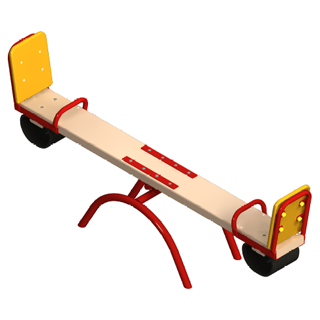                                       По дополнительному перечню Игровое оборудованиеКачалка-балансир малая 004102работ по благоустройству дворовых территорий:Качалка на пружине 2-х местная «Кабриолет»                Карусель 004192  004136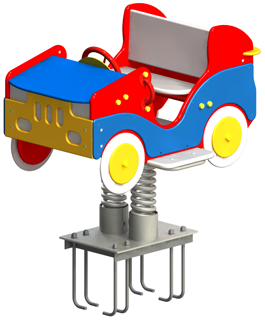 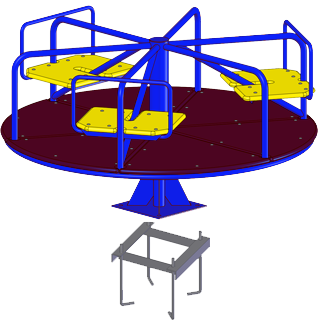 работ по благоустройству дворовых территорий:Качалка на пружине 2-х местная «Кабриолет»                Карусель 004192  004136работ по благоустройству дворовых территорий:Качалка на пружине 2-х местная «Кабриолет»                Карусель 004192  004136Качели на стойках двойные металл 004155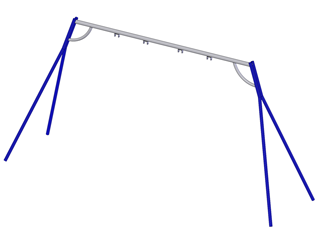 Качели на стойках двойные металл 004155Качели на стойках двойные металл 004155Подвеска качели с сиденьем 004968       Качели на металлических стойках                                                                    004154 + Сидение для качелей 004960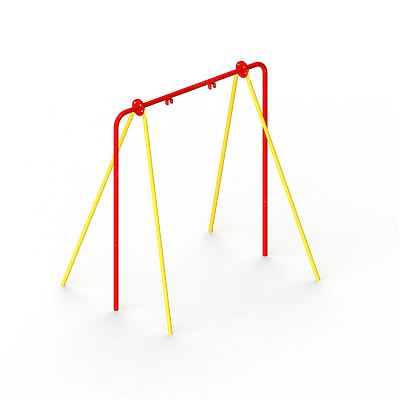 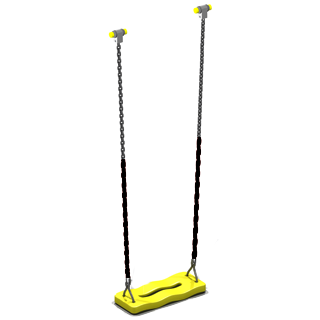 Подвеска качели с сиденьем 004968       Качели на металлических стойках                                                                    004154 + Сидение для качелей 004960Подвеска качели с сиденьем 004968       Качели на металлических стойках                                                                    004154 + Сидение для качелей 004960                                  Стойка баскетбольная 006502                        Спортивное оборудование 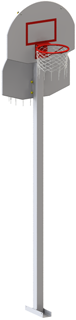   Детский игровой комплекс 005302                            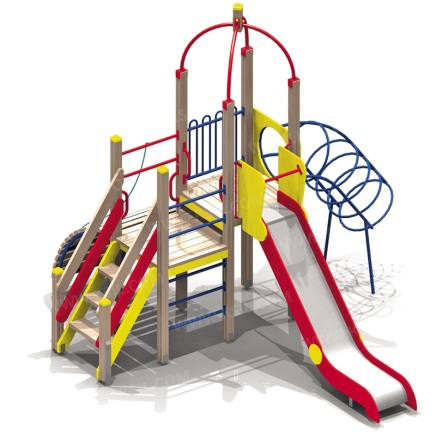   Детский игровой комплекс 005302                              Детский игровой комплекс 005302                                                            006451-32  Турник тройной                                  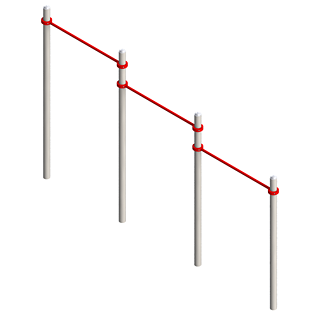          006455-32  Комплекс №2                                          006456-32  Комплекс №1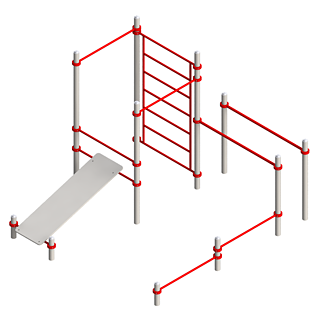 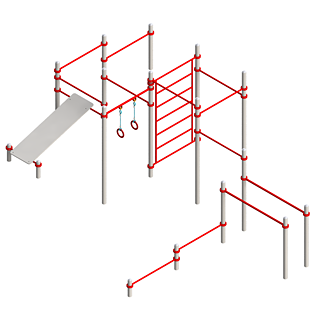          006455-32  Комплекс №2                                          006456-32  Комплекс №1         006455-32  Комплекс №2                                          006456-32  Комплекс №1007521/001  Тренажер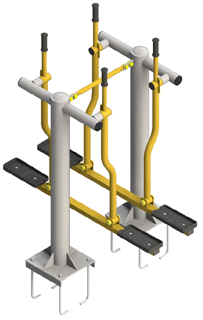 № п/пАдрес общественной территории122018 год2018 год1г. Саянск, микрорайон Юбилейный, устройство пешеходной дорожки с освещением вдоль микрорайонного проезда от ул. Ленина до ул. Школьная в микрорайоне Юбилейный2г. Саянск, микрорайон Строителей, благоустройство объекта спорта с комплексом спортивных площадок в микрорайоне Строителей в районе домов 8, 9, 17 (установка воркаут-коплексов, установка полосы препятствий)3г. Саянск, микрорайон Центральный, благоустройство объекта спорта с комплексом спортивных площадок в микрорайоне Центральный в районе домов 7, 8 (установка воркаут-коплексов, установка полосы препятствий)4г. Саянск, микрорайон Юбилейный, благоустройство объекта спорта с комплексом спортивных площадок и наружным освещением в микрорайоне Юбилейный в районе домов 39, 41, 43 (установка воркаут-коплексов, установка полосы препятствий, устройство освещения)5г. Саянск, микрорайон Олимпийский, благоустройство объекта спорта с комплексом спортивных площадок в микрорайоне Олимпийский в районе домов 1, 2, 13 (установка воркаут-коплексов, установка полосы препятствий)6г. Саянск, микрорайон Юбилейный, благоустройство объекта спорта с комплексом спортивных площадок в микрорайоне Юбилейный в районе домов 62, 63 (установка воркаут-коплексов, установка полосы препятствий)7г. Саянск, микрорайон Октябрьский, благоустройство объекта спорта с комплексом спортивных площадок в микрорайоне Октябрьский в районе домов 11, 14, 28 (установка воркаут-коплексов, установка полосы препятствий)8г. Саянск, микрорайон Солнечный, благоустройство объекта спорта с комплексом спортивных площадок в микрорайоне Солнечный в районе домов 1, 10, 11 (установка воркаут-коплексов, установка полосы препятствий)9г. Саянск, микрорайон Мирный, устройство проезда вдоль жилого дома №5 микрорайона Мирный10г. Саянск, микрорайон Юбилейный, благоустройство сквера «Первостроителей» (устройство освещения)11г. Саянск, микрорайон Ленинградский, благоустройство парка «Зеленый»12г. Саянск, микрорайон Центральный, устройство проезда с освещением вдоль жилого дома № 1 в микрорайоне Центральный, от улицы Перова к стоматологической поликлинике13г. Саянск, благоустройство улицы Бабаева, от  улицы Советской до проспекта Ленинградский с заменой светильников14г. Саянск, благоустройство в микрорайоне Строителей по улице Гришкевича, от улицы Ленина до улицы Советской Армии  и между домами №8 и №9 с заменой светильников15г. Саянск, микрорайон Центральный, благоустройство сквера «Комсомольский» в микрорайоне Центральный (устройство освещения)2019 год2019 год1г. Саянск, микрорайон Юбилейный, благоустройство сквера «Первостроителей»2г. Саянск, микрорайон Центральный, благоустройство сквера «Комсомолец» по улице Перова3г. Саянск, микрорайон Строителей 1А, благоустройство объекта культурного назначения – «Дом Деда Мороза»4г. Саянск, микрорайон Строителей, благоустройство территории возле клуба «Непобедимый» в микрорайоне Строителей5г. Саянск, микрорайон Строителей, благоустройство объекта спорта с комплексом спортивных площадок в микрорайоне Строителей в районе домов 8, 9, 176г. Саянск, микрорайон Олимпийский, благоустройство территории у общественного здания «Мегаполис-спорт» в микрорайоне Олимпийский7г. Саянск, микрорайон Олимпийский, благоустройство объекта спорта с комплексом спортивных площадок в микрорайоне Олимпийский в районе домов 1, 2, 138г. Саянск, микрорайон Юбилейный, благоустройство объекта спорта с комплексом спортивных площадок и наружным освещением в микрорайоне Юбилейный в районе домов 39, 41, 439г. Саянск, микрорайон Олимпийский, благоустройство территории у общественного здания «Дом спорта» в микрорайоне Олимпийский10г. Саянск, благоустройство улиц города11г. Саянск, микрорайон Ленинградский, благоустройство пешеходной дорожки с освещением от МКД №16 к МКД №17 в микрорайоне Ленинградский12г. Саянск, микрорайон Центральный, благоустройство объекта спорта с комплексом спортивных площадок в микрорайоне Центральный в районе домов 7, 813г. Саянск, микрорайон Юбилейный, благоустройство объекта спорта с комплексом спортивных площадок в микрорайоне Юбилейный в районе домов 62, 6314г. Саянск, микрорайон Солнечный, благоустройство объекта спорта с комплексом спортивных площадок в микрорайоне Солнечный в районе домов 1, 10, 1115г. Саянск, микрорайон Центральный, благоустройство сквера «Комсомольский» по улице Советской16г. Саянск, микрорайон Октябрьский, благоустройство объекта спорта с комплексом спортивных площадок в микрорайоне Октябрьский в районе домов 11, 14, 282020 год2020 год1г. Саянск, микрорайон Юбилейный, благоустройство детского парка в микрорайоне Юбилейный2г. Саянск, микрорайон Олимпийский, благоустройство парка отдыха с фонтаном по улице Советской3г. Саянск, микрорайон Юбилейный, благоустройство сквера ветеранов с памятником Победы4г. Саянск, микрорайон Юбилейный, благоустройство территории у городского ЗАГСа5г. Саянск, микрорайон Октябрьский, благоустройство аллеи по улице Рагозина в микрорайоне Октябрьский6г. Саянск, микрорайон Октябрьский, благоустройство территории между МБДОУ №35 и МБДОУ №36 в микрорайоне Октябрьский7г. Саянск, микрорайон Октябрьский, благоустройство территории от МКД № 11 до МКД № 14 в микрорайоне Октябрьский8Благоустройство сквера «Солнечный» в микрорайоне Солнечный9Благоустройство территории у здания полиции в микрорайоне Олимпийский№ п/пАдрес объектов недвижимого имущества121г. Саянск, мкр. Юбилейный 6а (здание)2г. Саянск, мкр. Юбилейный 10 (здание)3г. Саянск, мкр. Юбилейный 11 (здание)4г. Саянск, мкр. Юбилейный 13 (здание)5г. Саянск, мкр. Юбилейный 14 (здание)6г. Саянск, мкр. Юбилейный 18 (здание)7г. Саянск, мкр. Юбилейный 22 (здание)8г. Саянск, мкр. Юбилейный 25 (здание)9г. Саянск, мкр. Юбилейный 25/1 (здание)10г. Саянск, мкр. Юбилейный (31а (здание)11г. Саянск, мкр. Юбилейный 32 (здание)12г. Саянск, мкр. Юбилейный 37 (здание)13г. Саянск, мкр. Юбилейный 37а (здание)14г. Саянск, мкр. Юбилейный 38 (здание) 15г. Саянск, мкр. Юбилейный 55 (здание)16г. Саянск, мкр. Юбилейный в районе жилого дома №66А (здание)17г. Саянск, мкр. Юбилейный 68 (здание)18г. Саянск, мкр. Юбилейный 71 (здание)19г. Саянск, мкр. Юбилейный 72 (здание)20г. Саянск, мкр. Солнечный  4 (здание)21г. Саянск, мкр. Солнечный 10, блок 1 (здание)22г. Саянск, мкр. Солнечный 11, блок 1 (здание)23г. Саянск, мкр. Строителей 2А (здание)24г. Саянск, мкр. Строителей 19а (здание)25г. Саянск, мкр. Строителей 26 (здание)26г. Саянск, мкр. Строителей 32 (здание)27г. Саянск, мкр. Строителей 33 (здание)28г. Саянск, мкр. Строителей 33а (здание)29г. Саянск, мкр. Строителей 34б (объект незавершенного строительства)30г. Саянск, мкр. Строителей 34в (объект незавершенного строительства)31г. Саянск, мкр. Строителей 35/1 (сооружение)32г. Саянск, мкр. Строителей 37 (здание)33г. Саянск, мкр. Строителей 41 (здание)34г. Саянск, мкр. Строителей 43 (здание)35г. Саянск, мкр. Строителей 44 (здание)36г. Саянск, мкр. Строителей 45 (объект незавершенного строительства)37г. Саянск, мкр. Строителей 47 (здание)38г. Саянск, мкр. Строителей48 (здание)39г. Саянск, мкр. Строителей 49б (здание)40г. Саянск, мкр. Строителей 49в (здание)41г. Саянск, мкр. Строителей 50 (здание)42г. Саянск, мкр. Строителей 51 (здание)43г. Саянск, мкр. Олимпийский 5/1 (здание)44г. Саянск, мкр. Олимпийский10 (здание)45г. Саянск, мкр. Олимпийский17 (здание)46г. Саянск, мкр. Олимпийский 25 (здание)47г. Саянск, мкр. Олимпийский 25а (здание)48г. Саянск, мкр. Олимпийский 26 (здание)49г. Саянск, мкр. Олимпийский 27 (здание)50г. Саянск, мкр. Олимпийский 27а (здание)51г. Саянск, мкр. Олимпийский 28 (здание)52г. Саянск, мкр. Олимпийский 29 (здание)53г. Саянск, мкр. Олимпийский 36 (здание)54г. Саянск, мкр. Олимпийский 39 (здание)55г. Саянск, мкр. Олимпийский 41 (здание)56г. Саянск, мкр. Центральный улица Ленина, в районе жилого дома №1 (здание)57г. Саянск, мкр. Центральный 14/1 (здание)58г. Саянск, мкр. Центральный 15 (здание)59г. Саянск, мкр. Центральный 15А60г. Саянск, мкр. Октябрьский 45 (здание)61г. Саянск, мкр. Октябрьский 45/1 (здание)62г. Саянск, мкр. Октябрьский 45/2 (здание)63г. Саянск, мкр. Ленинградский западнее многоквартирного дома №9 (здание)64г. Саянск, мкр. Ленинградский южнее многоквартирного дома №10 (здание)65г. Саянск, мкр. Ленинградский 22 (здание)66г. Саянск, мкр. Молодежный 3/1 (здание)67г. Саянск, мкр. Молодежный 8 (здание)68г. Саянск, мкр. Молодежный 9 (здание)69г. Саянск, мкр. Молодежный 12 70г. Саянск, мкр. Молодежный 21 (здание)71г. Саянск, мкр. Мирный 2А (здание)72г. Саянск, мкр. 9, 1 (объект незавершенного строительства)73г. Саянск, мкр. 9, 2 (здание)74г. Саянск, мкр. 9, 30 (здание)75г. Саянск, мкр. 9, 30в (здание)76г. Саянск, мкр. 9, 30г (здание)77г. Саянск, мкр. 9, 30д (здание)78г. Саянск, промышленно-коммунальная зона, проезд 2, 13 (здание)79г. Саянск, промышленно-коммунальная зона, проезд 2, 15 (здание)80г. Саянск, промышленно-коммунальная зона, проезд 2, 16а (здание)81г. Саянск, промышленно-коммунальная зона, проезд 2, 16б (здание)82г. Саянск, промышленно-коммунальная зона14 (сооружение)83г. Саянск, промышленно-коммунальная зона 19а (сооружение)84г. Саянск, промышленно-коммунальная зона 24 (здание)85г. Саянск, промышленно-коммунальная зона 26 (здание)86г. Саянск, промышленно-коммунальная зона 29 (здание)87г. Саянск, промышленно-коммунальная зона, 17,  1 (здание)88г. Саянск, промышленно-коммунальная зона, 17, 2 (здание)89г. Саянск, подъезд к городу 1А (здание)90г. Саянск, подъезд к городу 1Б (здание)91г. Саянск, подъезд к городу 1Б/1 (здание)92г. Саянск, подъезд к городу 1В (здание)93г. Саянск, подъезд к городу 1Г (здание)94г. Саянск, подъезд к городу 1Г/1 (здание)95г. Саянск, подъезд к городу 1Г/2 (здание)96г. Саянск, подъезд к городу 2 (здание)№ п/пАдрес индивидуальных жилых домов121234Наименование направленийОтветственный исполнитель, соисполнитель, участник муниципальной программыОтветственный исполнитель, соисполнитель, участник муниципальной программыОтветственный исполнитель, соисполнитель, участник муниципальной программыИсточник финансиро-ванияОбъем финансирования, тыс.руб.Объем финансирования, тыс.руб.Объем финансирования, тыс.руб.Объем финансирования, тыс.руб.Объем финансирования, тыс.руб.Объем финансирования, тыс.руб.Объем финансирования, тыс.руб.Ожидаемый конечный результат реализации муниципальной программыНаименование направленийОтветственный исполнитель, соисполнитель, участник муниципальной программыОтветственный исполнитель, соисполнитель, участник муниципальной программыОтветственный исполнитель, соисполнитель, участник муниципальной программыИсточник финансиро-вания2018201920202021202220232024Ожидаемый конечный результат реализации муниципальной программыМероприятие по благоустройству дворовых территорийМероприятие по благоустройству дворовых территорийМероприятие по благоустройству дворовых территорийМероприятие по благоустройству дворовых территорийМероприятие по благоустройству дворовых территорийМероприятие по благоустройству дворовых территорийМероприятие по благоустройству дворовых территорийМероприятие по благоустройству дворовых территорийМероприятие по благоустройству дворовых территорийМероприятие по благоустройству дворовых территорийМероприятие по благоустройству дворовых территорийМероприятие по благоустройству дворовых территорийМероприятие по благоустройству дворовых территорий1. Благоустройст-во дворовых территорий Комитет по ЖКХ, транспорту и связиКомитет по ЖКХ, транспорту и связиКомитет по ЖКХ, транспорту и связиФБ13996,9Увеличение количества благоустроенных дворовых территорий  на 88 дворовых территорий1. Благоустройст-во дворовых территорий Комитет по ЖКХ, транспорту и связиКомитет по ЖКХ, транспорту и связиКомитет по ЖКХ, транспорту и связиОБ5510,0Увеличение площади благоустроенных дворовых территорий на 851,3 тыс. кв.м.1. Благоустройст-во дворовых территорий Комитет по ЖКХ, транспорту и связиКомитет по ЖКХ, транспорту и связиКомитет по ЖКХ, транспорту и связиМБ415,1450,0450,0450,0450,0450,0450,0Увеличение доли благоустроенных дворовых территорий на 65,6%ВСЕГОВСЕГОВСЕГОВСЕГОВСЕГО19922,0450,0450,0450,0450,0450,0450,0Охват населения благоустроенными дворовыми территориями – 76,3%Увеличение количества жителей многоквартирных домов, принявших трудовое  участие в реализации мероприятий, направленных на повышение уровня  благоустройства дворовых территорий до 700 чел.Мероприятие по благоустройству общественных территорийМероприятие по благоустройству общественных территорийМероприятие по благоустройству общественных территорийМероприятие по благоустройству общественных территорийМероприятие по благоустройству общественных территорийМероприятие по благоустройству общественных территорийМероприятие по благоустройству общественных территорийМероприятие по благоустройству общественных территорийМероприятие по благоустройству общественных территорийМероприятие по благоустройству общественных территорийМероприятие по благоустройству общественных территорийМероприятие по благоустройству общественных территорийМероприятие по благоустройству общественных территорий2. Благоустройст-во общественных территорий2. Благоустройст-во общественных территорийКомитет по ЖКХ, транспорту и связиКомитет по ЖКХ, транспорту и связиФБ12929,6Увеличение количестваблагоустроенных общественныхтерриторий на 27 общественных территорий 2. Благоустройст-во общественных территорий2. Благоустройст-во общественных территорийКомитет по ЖКХ, транспорту и связиКомитет по ЖКХ, транспорту и связиОБ5089,9Увеличение площади благоустроенных общественных территорий на 28,9 га2. Благоустройст-во общественных территорий2. Благоустройст-во общественных территорийКомитет по ЖКХ, транспорту и связиКомитет по ЖКХ, транспорту и связиМБ383,7250,0250,0250,0250,0250,0250,0Увеличение доли площади благоустроенных общественных территорий на 20,2 %2.1. Выполнение работ по разработке, сопровождению, проведению в экспертной организации государственной экспертизы и получению положительного заключения государственной экспертизы о проверке достоверности определения сметной стоимости объектов благоустройства общественных территорий 2.1. Выполнение работ по разработке, сопровождению, проведению в экспертной организации государственной экспертизы и получению положительного заключения государственной экспертизы о проверке достоверности определения сметной стоимости объектов благоустройства общественных территорий Комитет по ЖКХ, транспорту и связиКомитет по ЖКХ, транспорту и связиМБ-236,0236,0236,0236,0236,0236,0ВСЕГОВСЕГОВСЕГОВСЕГОВСЕГО18403,2486,0486,0486,0486,0486,0486,0Мероприятие по обустройству мест массового отдыха населения (городских парков)Мероприятие по обустройству мест массового отдыха населения (городских парков)Мероприятие по обустройству мест массового отдыха населения (городских парков)Мероприятие по обустройству мест массового отдыха населения (городских парков)Мероприятие по обустройству мест массового отдыха населения (городских парков)Мероприятие по обустройству мест массового отдыха населения (городских парков)Мероприятие по обустройству мест массового отдыха населения (городских парков)Мероприятие по обустройству мест массового отдыха населения (городских парков)Мероприятие по обустройству мест массового отдыха населения (городских парков)Мероприятие по обустройству мест массового отдыха населения (городских парков)Мероприятие по обустройству мест массового отдыха населения (городских парков)Мероприятие по обустройству мест массового отдыха населения (городских парков)Мероприятие по обустройству мест массового отдыха населения (городских парков)3. Обустройство мест массового отдыха населения (городских парков)Комитет по архитектуре и градостроительствуКомитет по архитектуре и градостроительствуКомитет по архитектуре и градостроительствуФБ1518,6------Увеличение количестваблагоустроенных мест массового отдыха населения (городских парков)3. Обустройство мест массового отдыха населения (городских парков)Комитет по архитектуре и градостроительствуКомитет по архитектуре и градостроительствуКомитет по архитектуре и градостроительствуОБ936,2------Увеличение количестваблагоустроенных мест массового отдыха населения (городских парков)3. Обустройство мест массового отдыха населения (городских парков)Комитет по архитектуре и градостроительствуКомитет по архитектуре и градостроительствуКомитет по архитектуре и градостроительствуМБ70,5------Увеличение количестваблагоустроенных мест массового отдыха населения (городских парков)ВСЕГОВСЕГОВСЕГОВСЕГОВСЕГО2525,3------Всего по программе в том числе:Всего по программе в том числе:Всего по программе в том числе:46466,546466,540850,5936,0936,0936,0936,0936,0936,0ФБФБФБ28445,128445,128445,1ОБОБОБ11536,111536,111536,1МБМБМБ6485,36485,3869,3936,0936,0936,0936,0936,0936,0